Unidad de Restitución de Tierras Portales Web, Intranet y NiñosManual de Usuario Final del Portal Web - La UnidadTabla de ContenidoHomeLa Unidad	Información básica del portal estatal	¿Quiénes somos?	Misión y Visión	Objetivos y Funciones	Organigram	Directorio Entidades del Sector	Directorio Entidades de Interés 	Director	Subdirectora	Secretaría General	Normatividad	Ofertas de Empleo	Asignaciones Salariales 	Manual de FuncionesEvaluación del desempeño / Acuerdos de gestiónInformación para población vulnerableProgramas SocialesInforme de ArchivoDirectiva del Sector Agropecuario en materia de Restitución de TierrasPlan Estratégico Talento HumanoPlanes y proyectos	Planes		Plan estratégico		Planes de compras			Planes de acción		Plan de capacitación		Otros planes		Planes de bienestar		Planes anticorrupción	Programas y proyectos		Proyectos 2012		Proyectos 2013		Proyectos 2014		Programa de gestión DocumentalFinanciera y Contable	Presupuestos 2014	Información histórica de presupuestos	Estados financieros	Presupuesto 2013	Presupuesto 2012Sala de Prensa	Noticias	ImágenesVídeosAudiosRedes socialesPublicacionesConvocatoriasRendición de CuentasInformes de gestiónRendición de cuentasEntes de control que vigilan a la entidadMetas e indicadores de gestiónPlanes de mejoramientoReportes de control internoInformes de empalmeInforme de demandasAtención al ciudadano	Glosario de términos	Ayudas para navegar en el sitio	Blogs	Foros	ChatSistema de contacto y PQRDsConsulta de TrámitesServicios de atención en líneaSuscripción a servicios de informaciónOferta de empleosTrámites y serviciosNotificacion judicialCalendario de actividadesMapa de procesosWikiPreguntas y respuestas frecuentesIntroducciónEste documento mostrará información referente al manual de usuario del portal web de la Unidad de Restitución de Tierras incluyendo funcionalidades de la sección de La Unida y las páginas internas de esta sección.La UnidadEn la sección de La Unidad se puede observar la información relacionada con la Unidad de Restitución de Tierras y donde se puede encontrar en varios submenús como: Información básica del portal estatal, ¿Quiénes somos?, Misión y Visión, Objetivos y Funciones, Organigrama, 	Directorio Entidades del Sector, Directorio, Entidades de Interés, Director, 	Subdirectora, Secretaría General, Normatividad, Ofertas de Empleo, Asignaciones Salariales, Manual de Funciones, Evaluación del desempeño / Acuerdos de gestión, Información para población vulnerable, Programas Sociales, Informe de Archivo, Directiva del Sector Agropecuario en materia de Restitución de Tierras y Plan Estratégico Talento Humano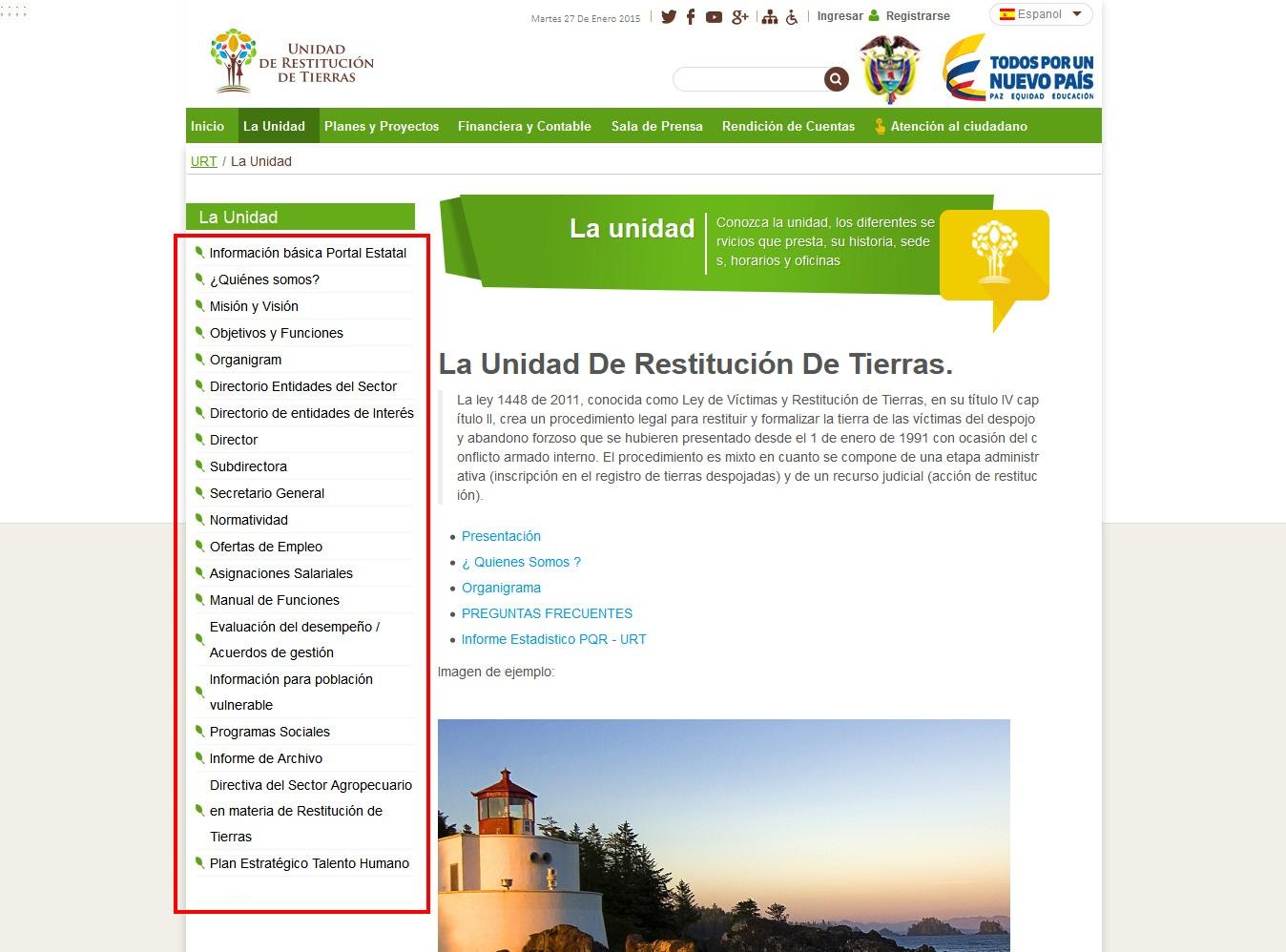 Información básica del portal estatalPara el acceso a la sección de Información básica del portal estatal el usuario debe dirigirse a la pestaña de La Unidad, luego presionar en la lista desplegable,  la pestaña de  Información básica del portal estatal, como lo indica la siguiente figura: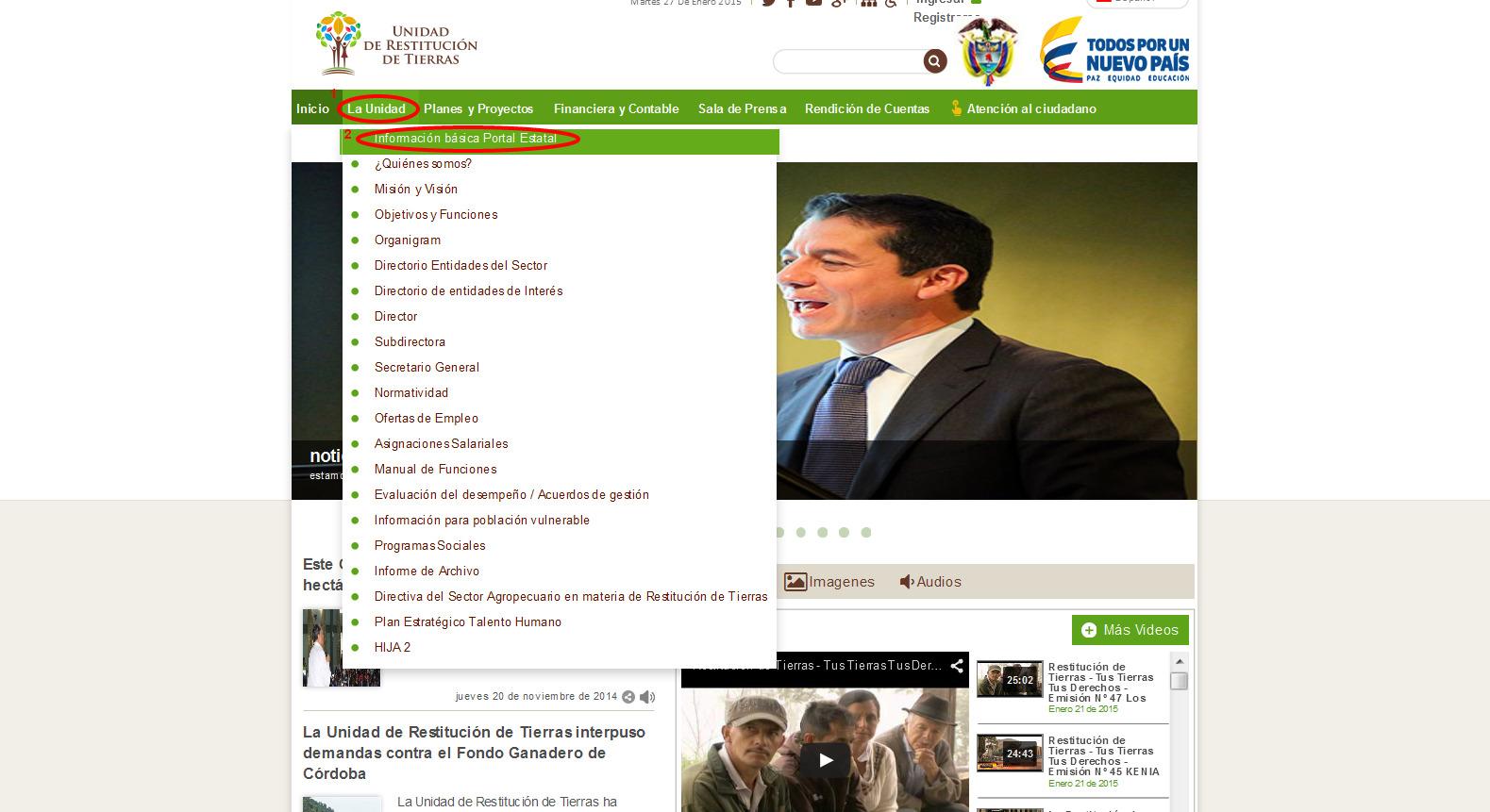 Posteriormente, el usuario podrá visualizar la Información básica del portal estatal. 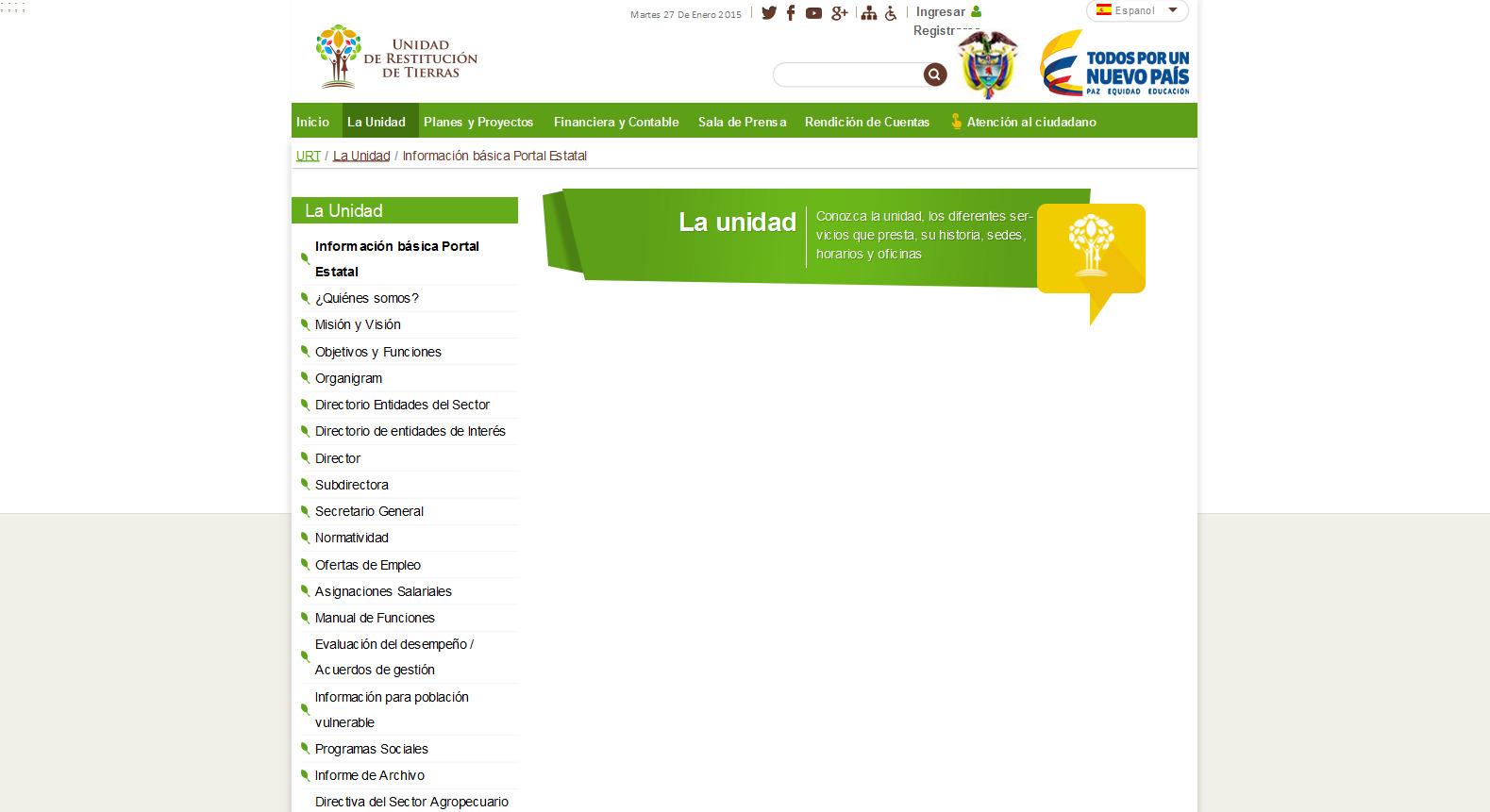 ¿Quiénes somos?Para acceder a la sección de ¿Quiénes somos? el usuario debe indicar en el menú esta opción, visualizando de forma inmediata la información referente a esta sección, como se observa en la figura: 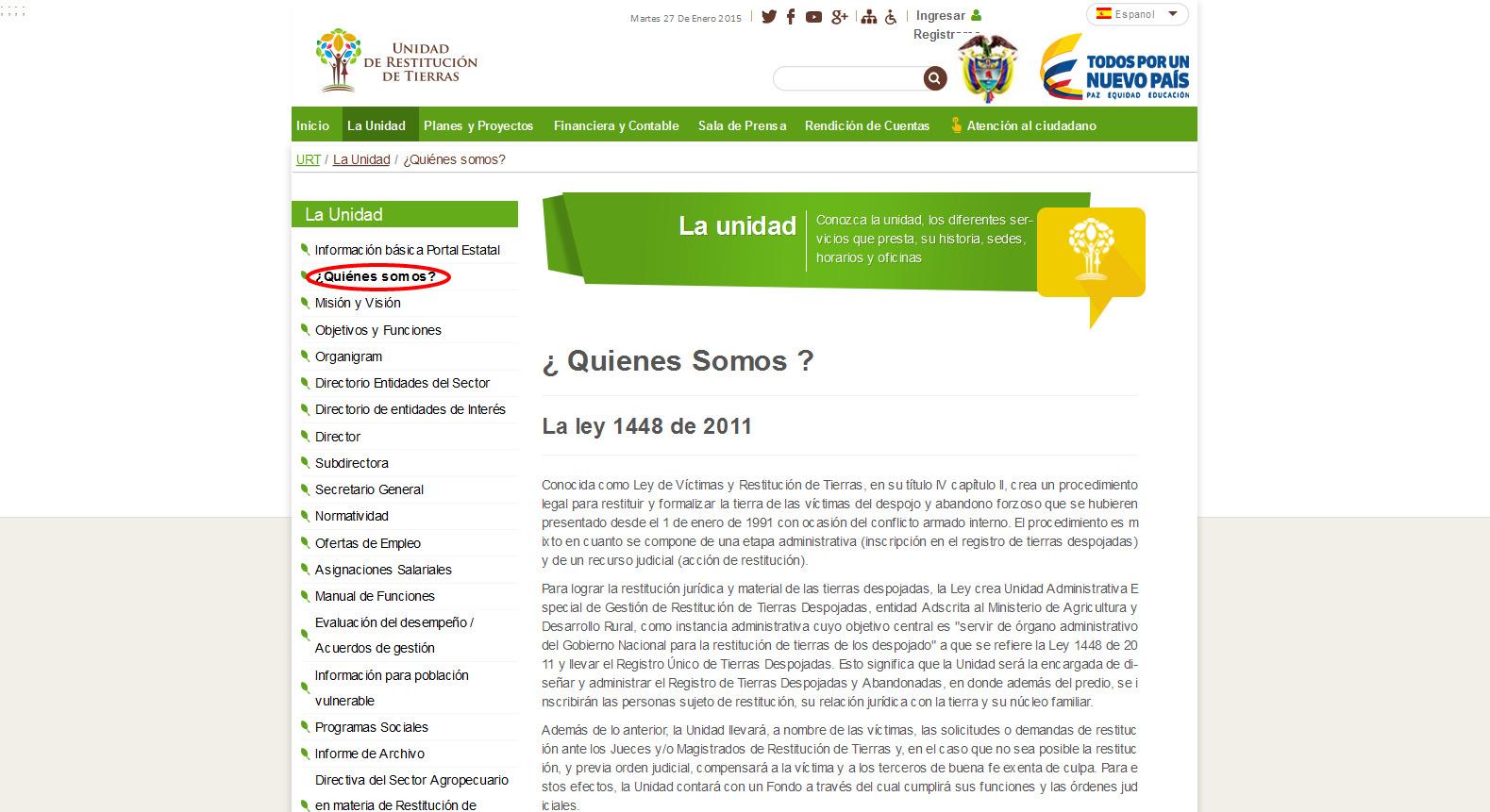 Misión y VisiónEl usuario tendrá la opción de observar la Misión y Visión de la Unidad de Restitución de Tierras, para ello deberá indicar esta opción, como se puede observar: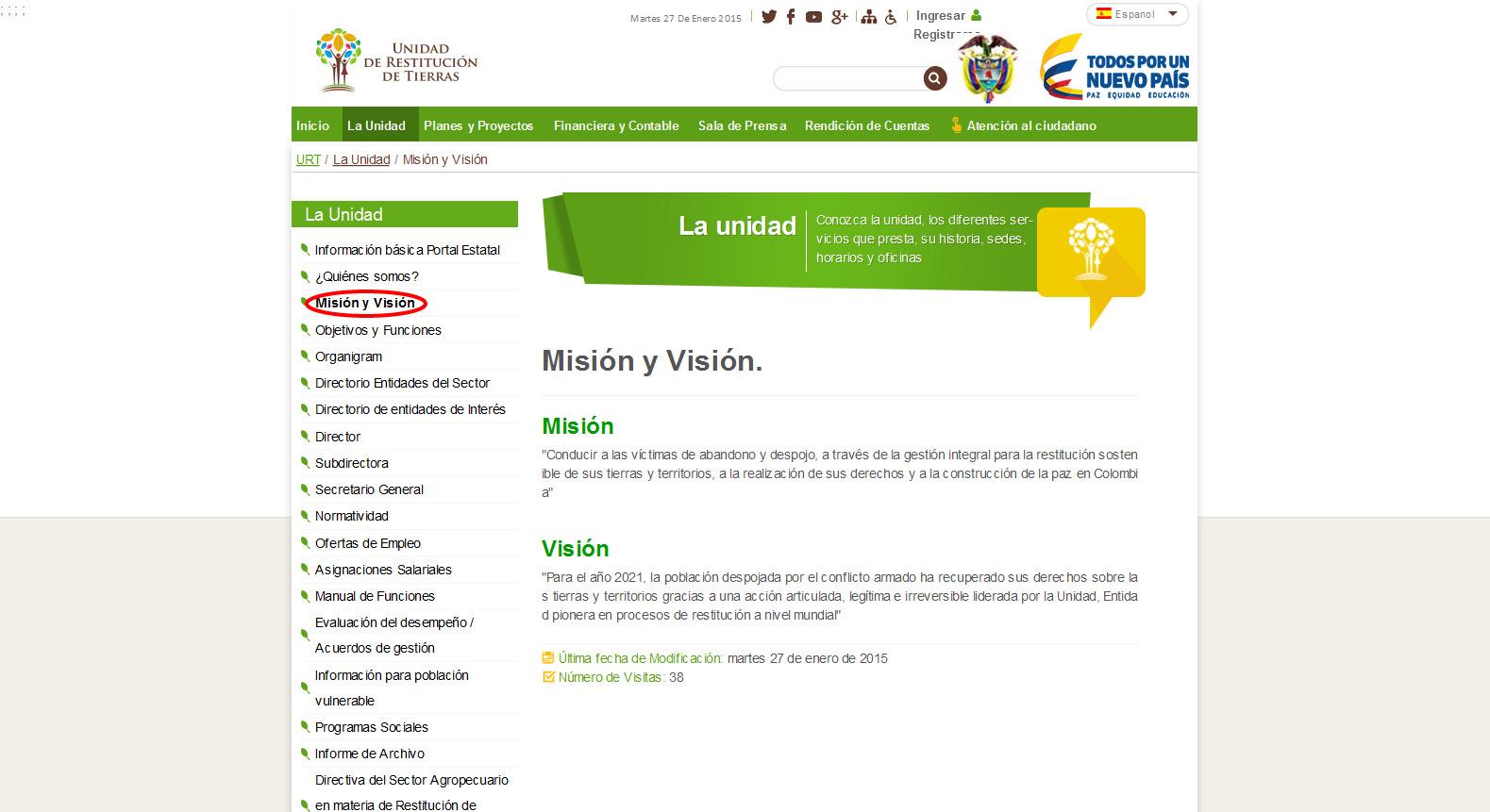 Objetivos y Funciones Para acceder a la sección de Objetivos y Funciones, el usuario debe dar clic en el menú que se muestra y escoger la opción de Objetivos y Funciones, y así poder observar la información referente a esta sección.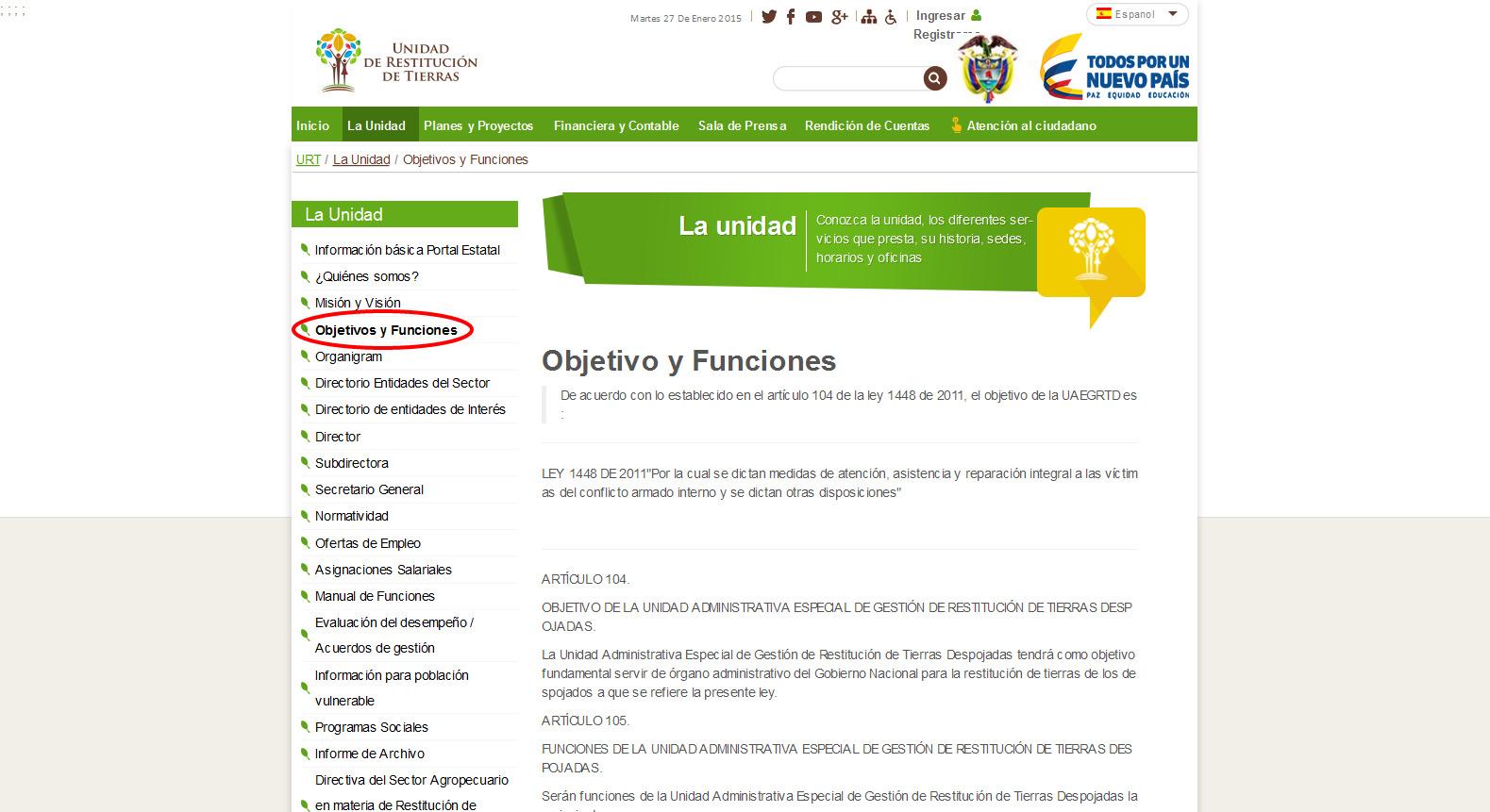 Organigrama En esta sección el usuario podrá observar la estructura interna y el organigrama de la Unidad de Restitución de Tierras, para ello primero se debe dirigir a la sección de Organigrama y seleccionarla, como se muestra la figura: 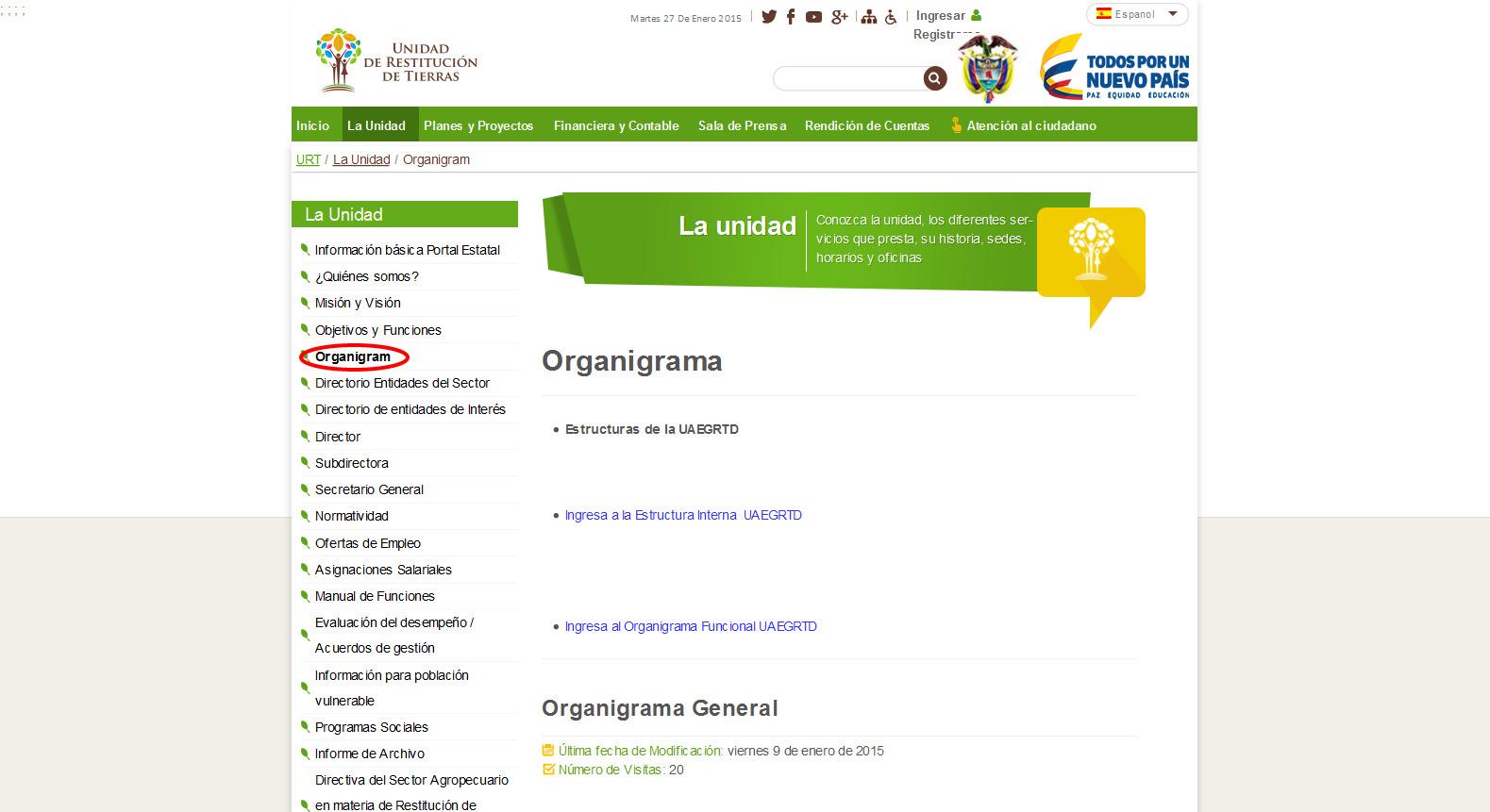 Luego el usuario podrá acceder a los link de estructura Interna de UAEGRTD u organigrama Funcional de UAEGRTD.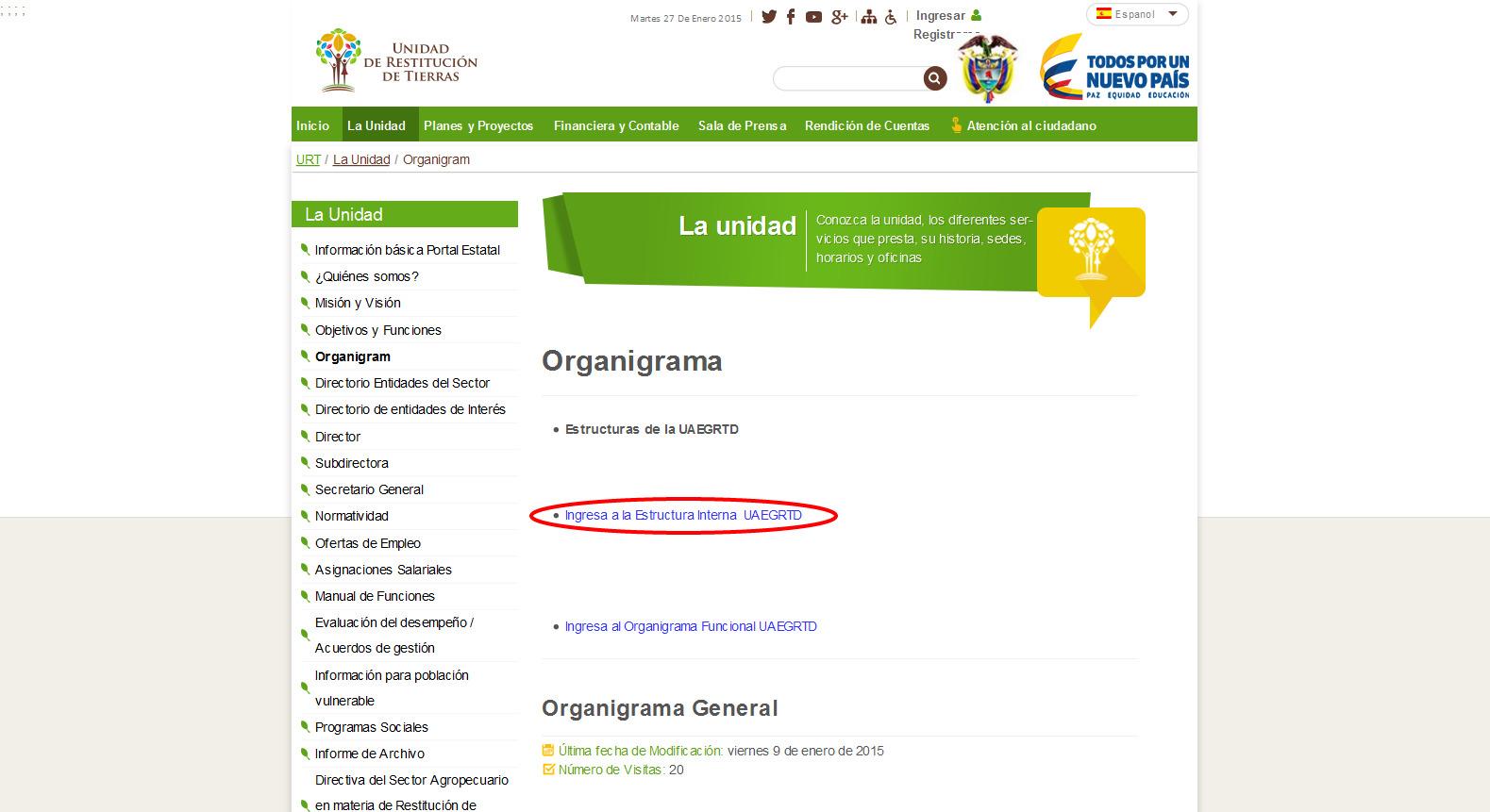 Al indicar la primera opción, el usuario accede al contenido del link, como se muestra a continuación: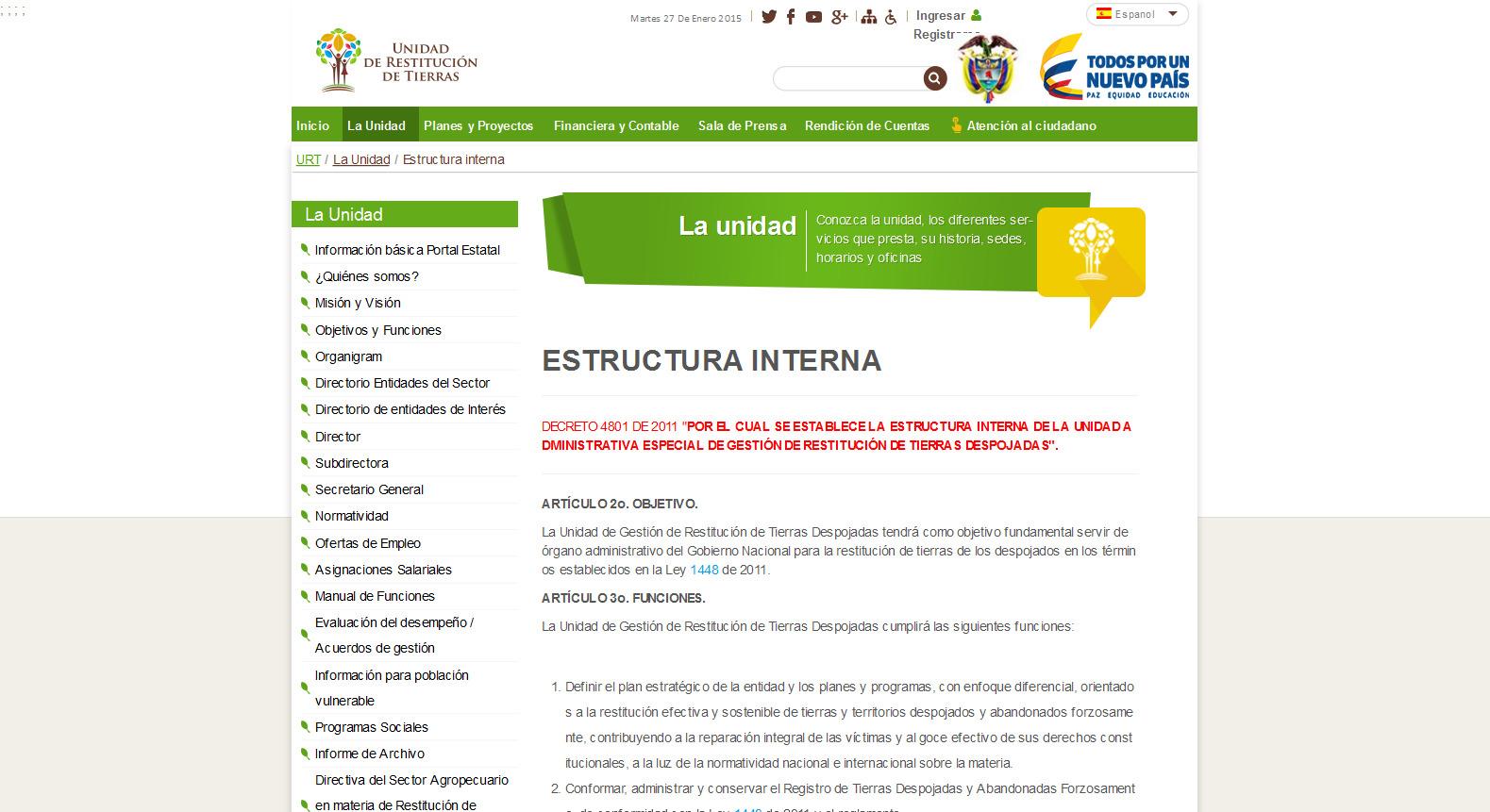 En cambio, si su preferencia es organigrama Funcional de UAEGRTD, el usuario observará el siguiente contenido: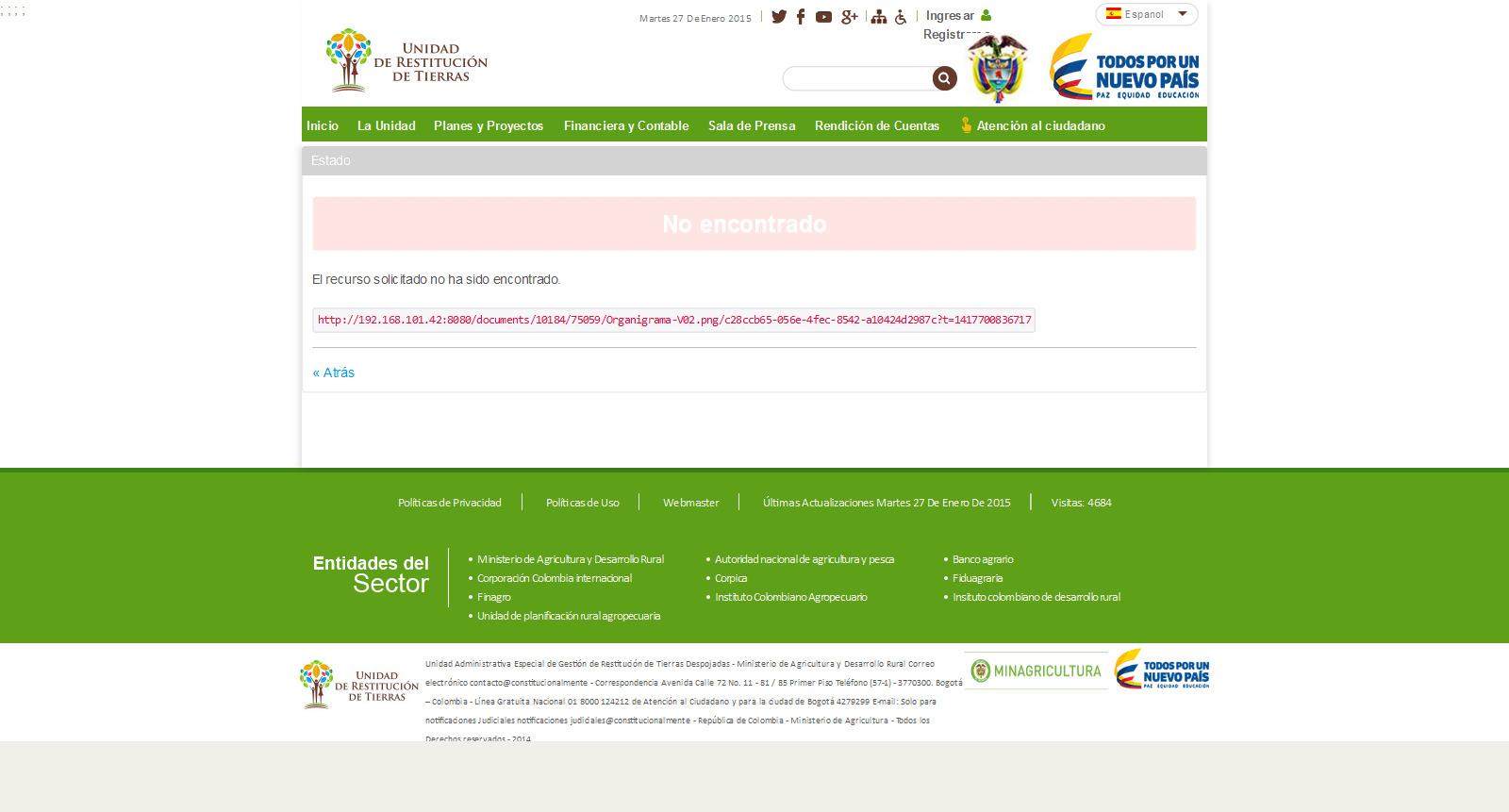 Directorio Entidades del SectorPara acceder a la sección de Entidades del Sector el usuario deberá indicar esta opción en el menú, como se puede observar en la siguiente figura: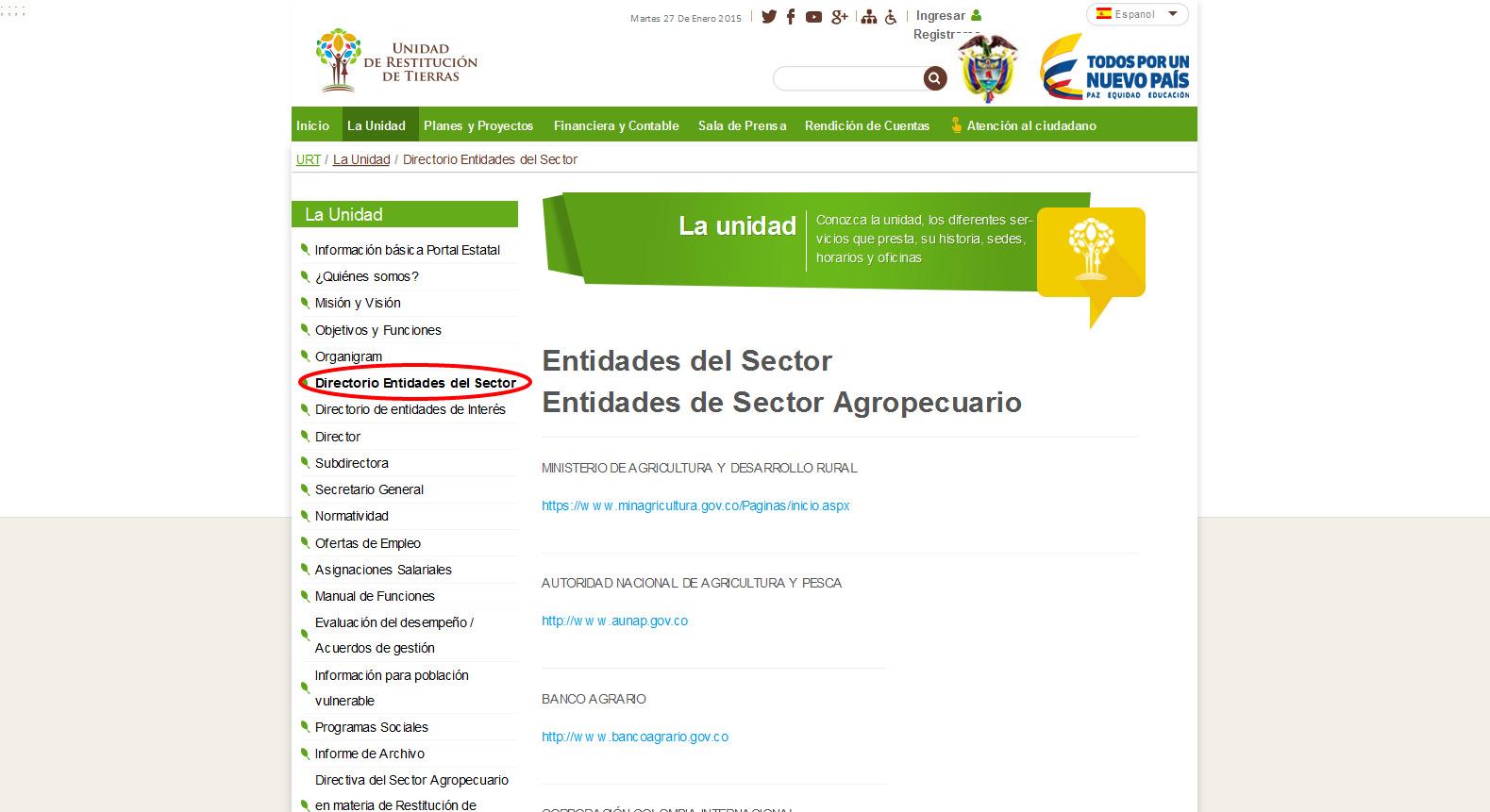 El usuario tendrá la opción de observar en una serie de links los sectores que están involucrados en la Unidad de Restitución de Tierras.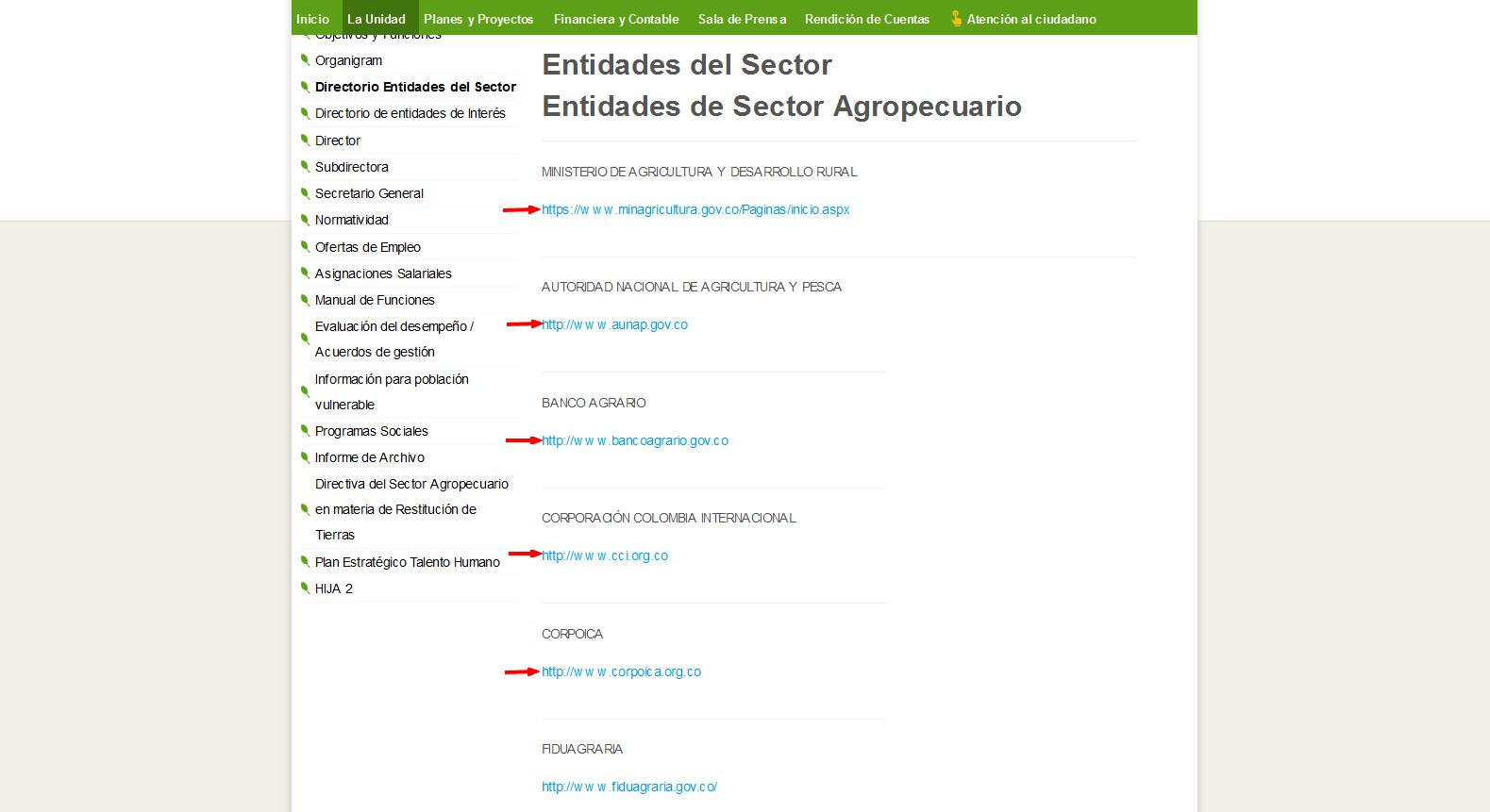 Directorio de entidades de InterésEl usuario tendrá la opción de observar el directorio de entidades de interés ligadas  de la Unidad de Restitución de Tierras, para ello deberá indicar esta opción, como se puede observar: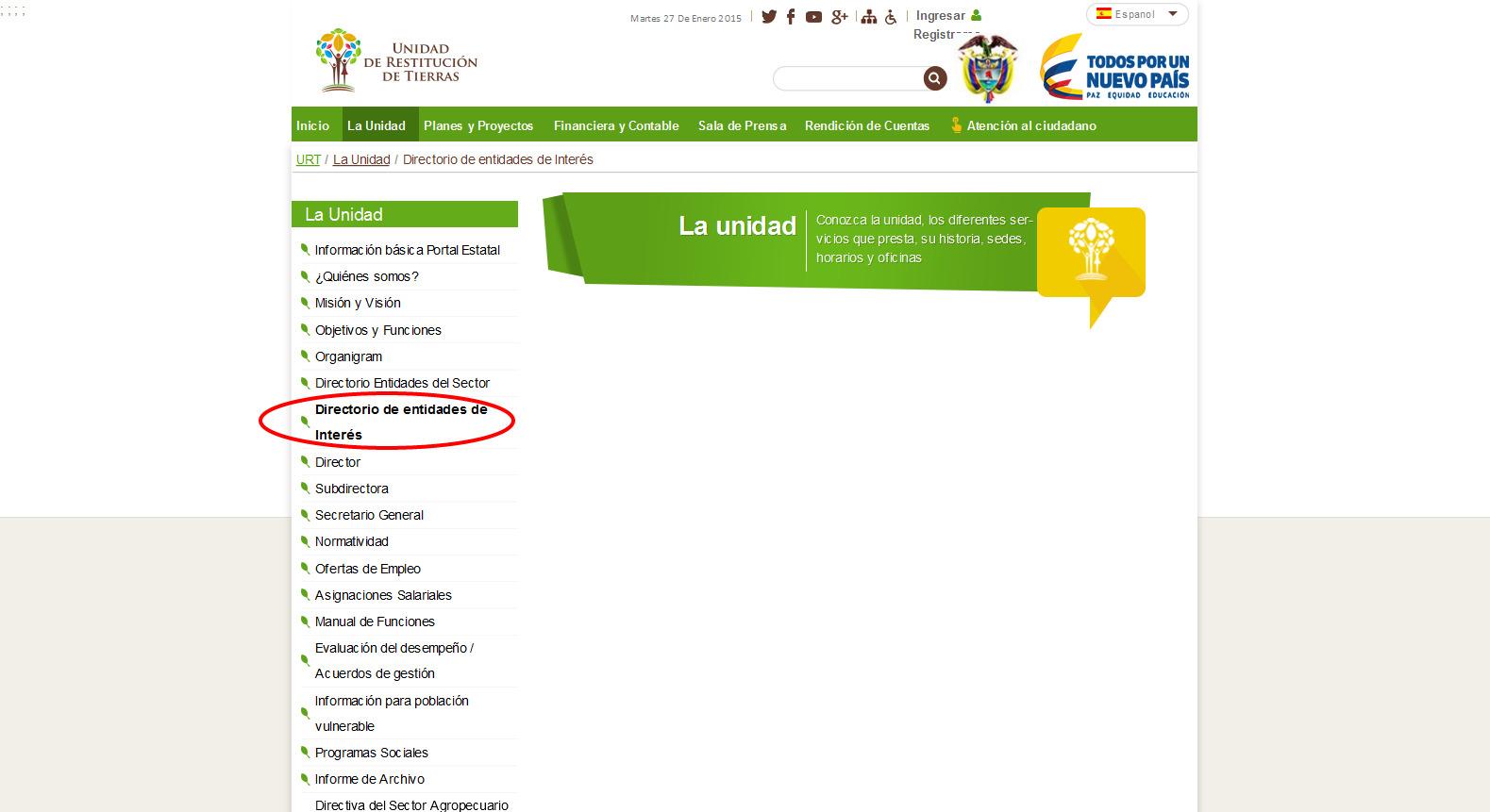 Director Seleccionado la opción de Director, el usuario podrá conocer los datos generales al director de la Unidad de Restitución de Tierras.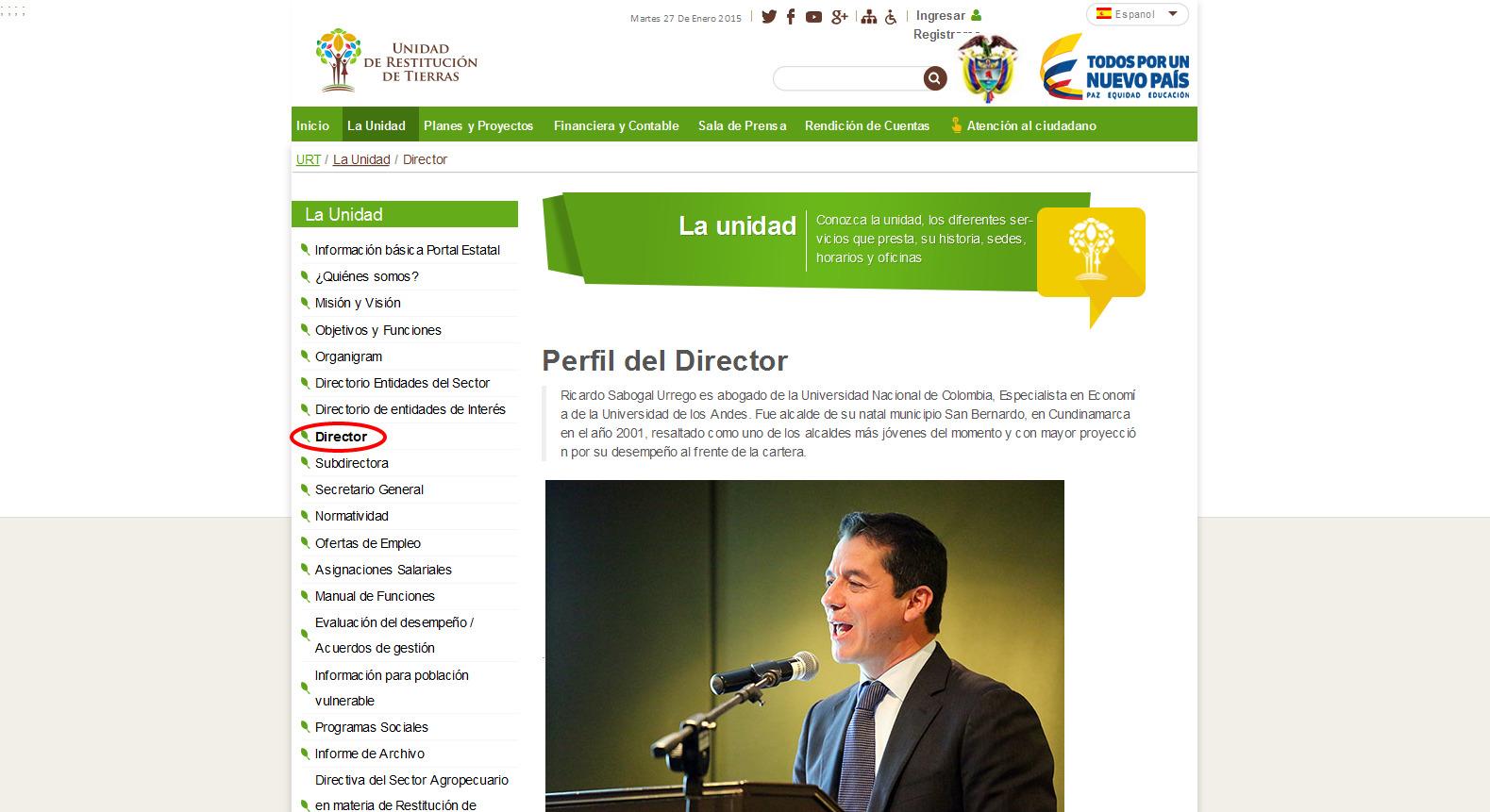 SubdirectoraEl usuario seleccionado la opción de Subdirectora, conocerá la información referente al subdirector de la Unidad de Restitución de Tierras. 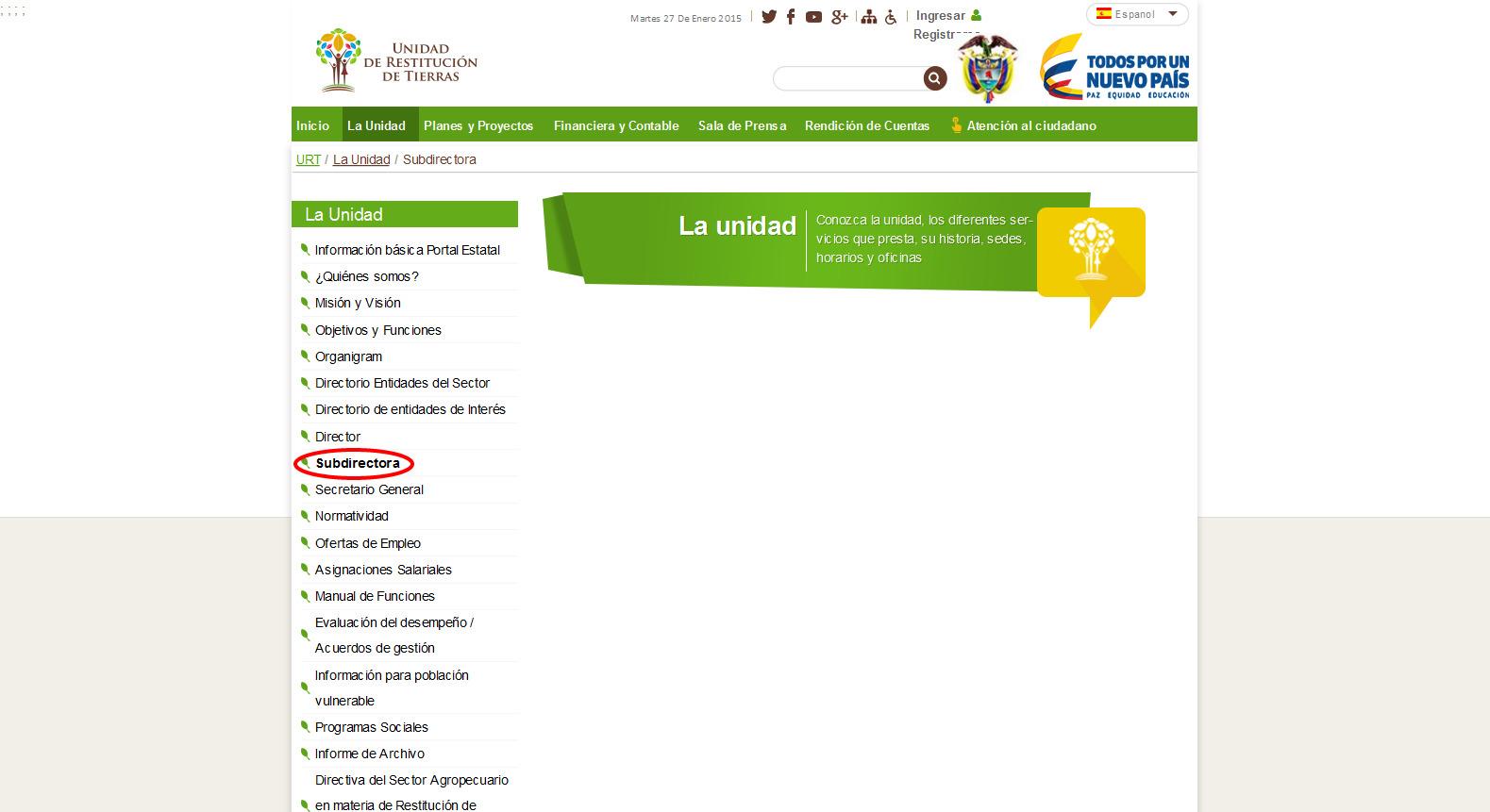 Secretaría GeneralSeleccionado la opción de Secretaría General, el usuario podrá conocer los datos generales del secretario general de la Unidad de Restitución de Tierras.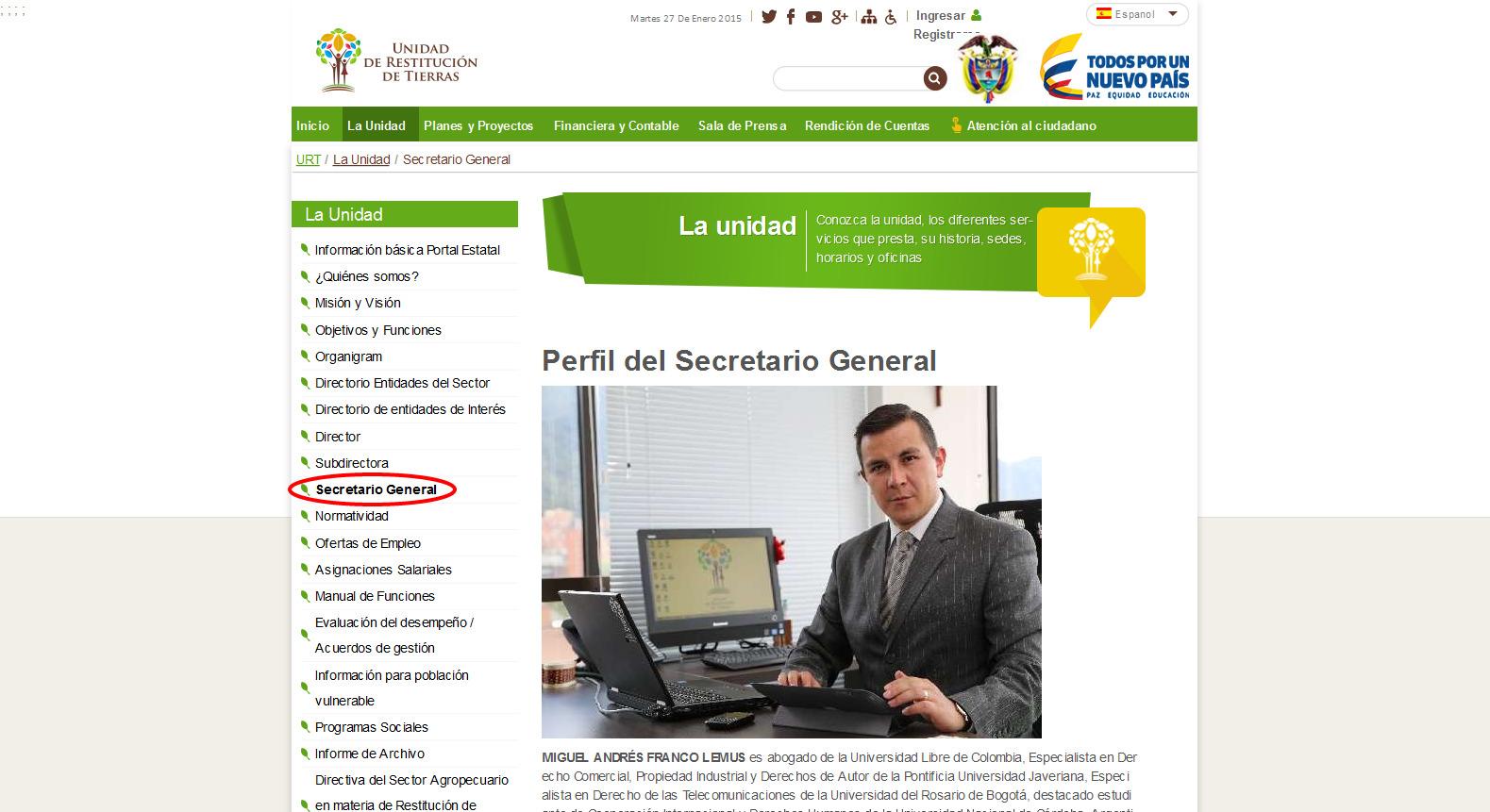 NormatividadPara el acceso a la sección de normatividad el usuario debe dirigirse a la pestaña de La Unidad, luego presionar click en la lista desplegable de la pestaña en Normatividad, como lo indica la siguiente figura: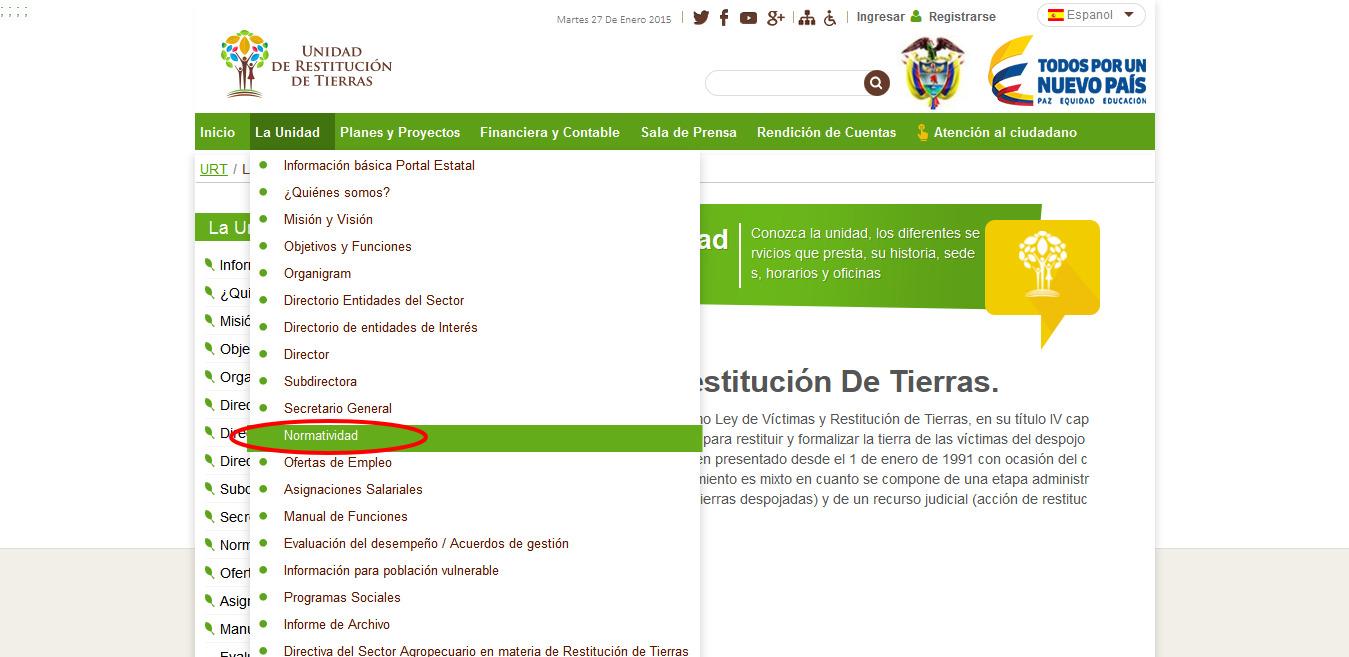 El usuario tendrá la opción de observar en una serie de links relacionados con Normatividad.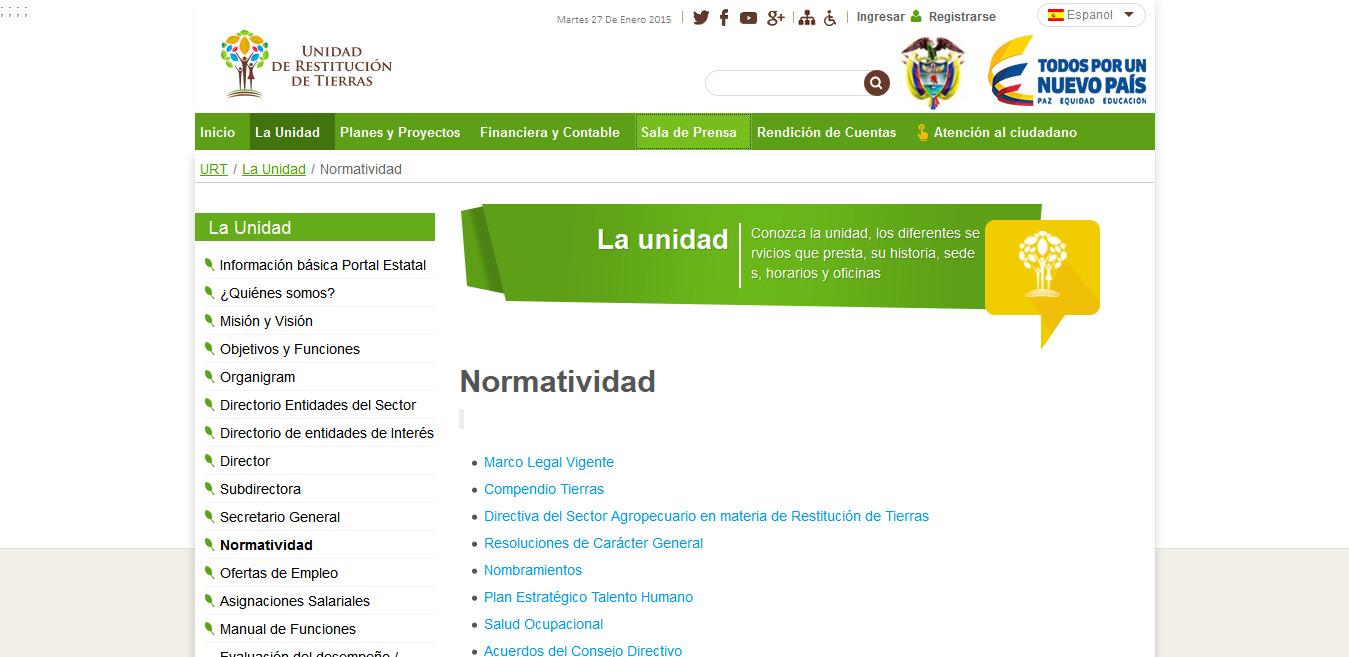 El usuario tiene la opción de seleccionar el link marco legal vigente presionando click en Marco Legal Vigente.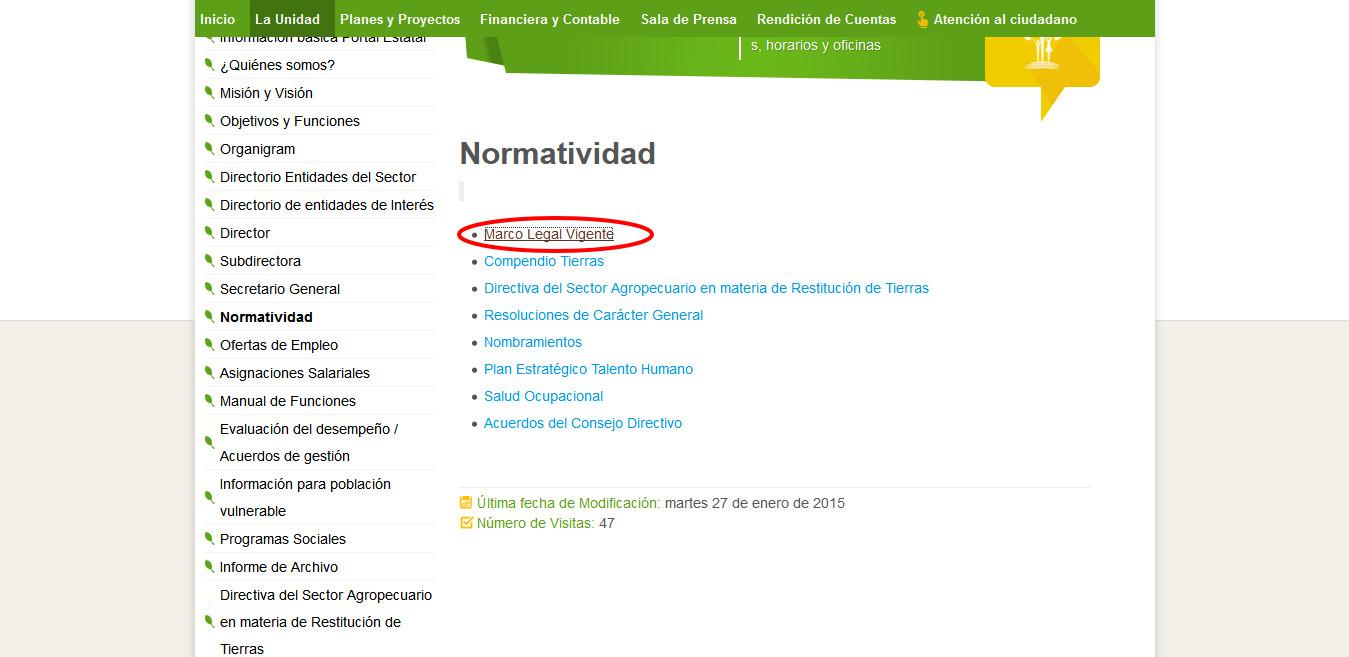 El usuario seleccionando la opción Marco Legal vigente tendrá la opción de seleccionar los links que están relacionados con Marco Legal Vigente 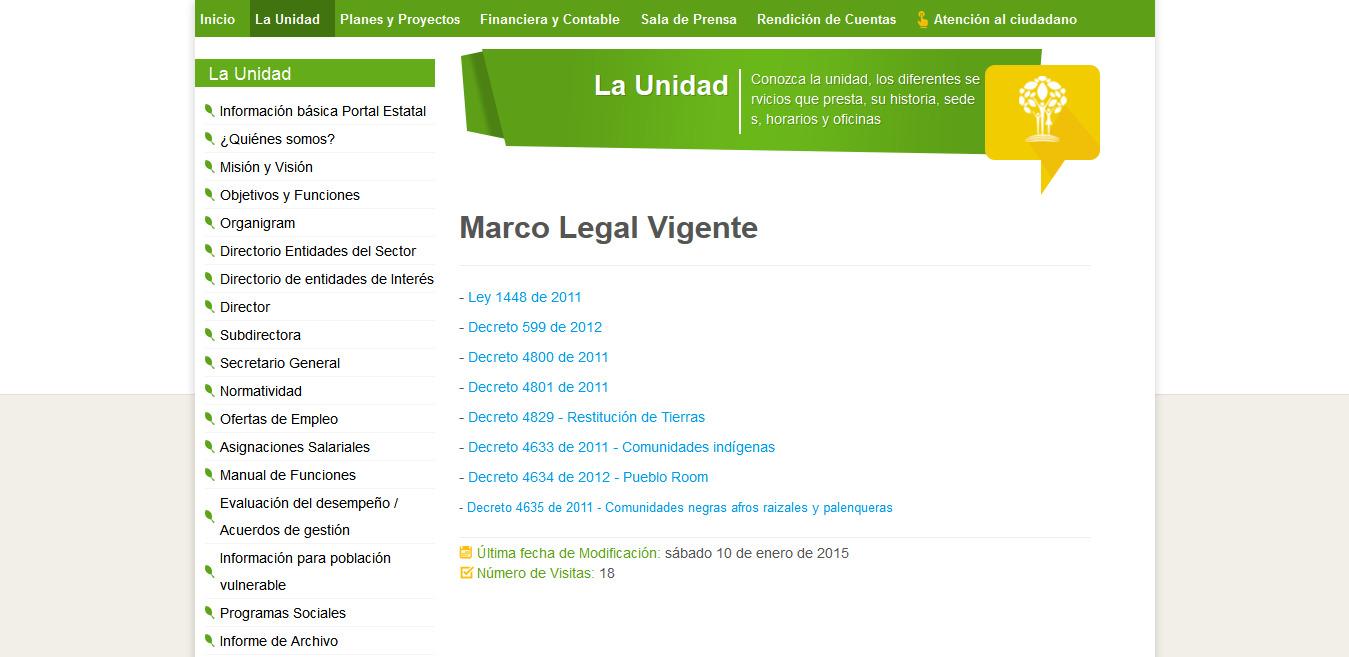 El usuario tendrá la opción de seleccionar la opción compendio de tierras, presionando click en Compendio de Tierras. 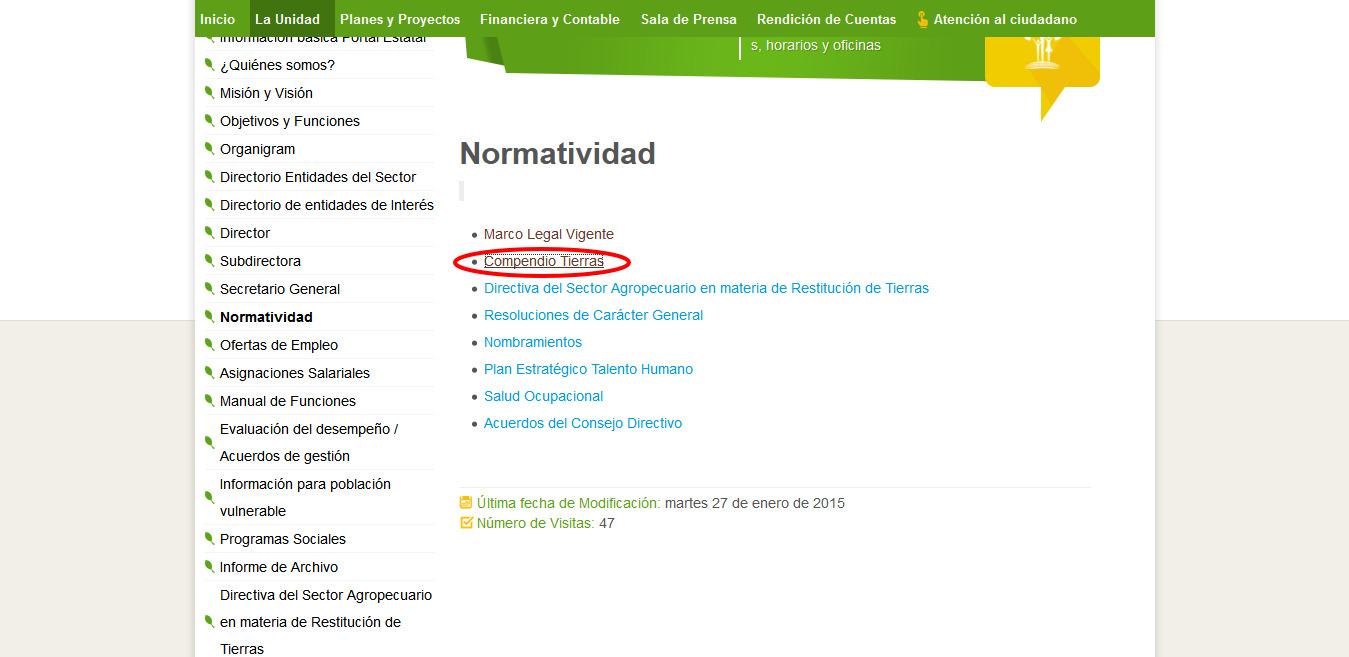 El usuario estando en la sección de Compendio de Tierras tiene la opción de seleccionar las opciones relacionadas con el Marco normativo de tierras y territorios.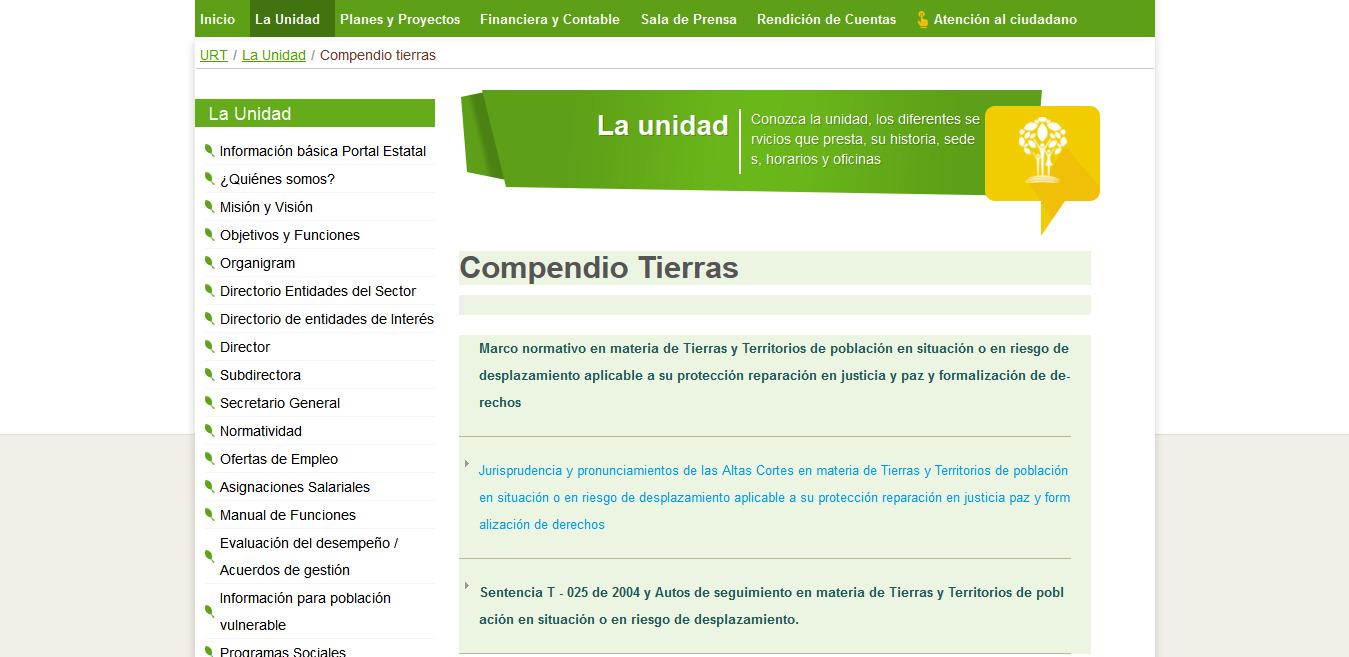 El usuario tendrá la opción de seleccionar la opción directivas del sector agropecuario en materia de resolución de tierras , presionando click en Directivas del Sector agropecuario en materia de Resolución de Tierras.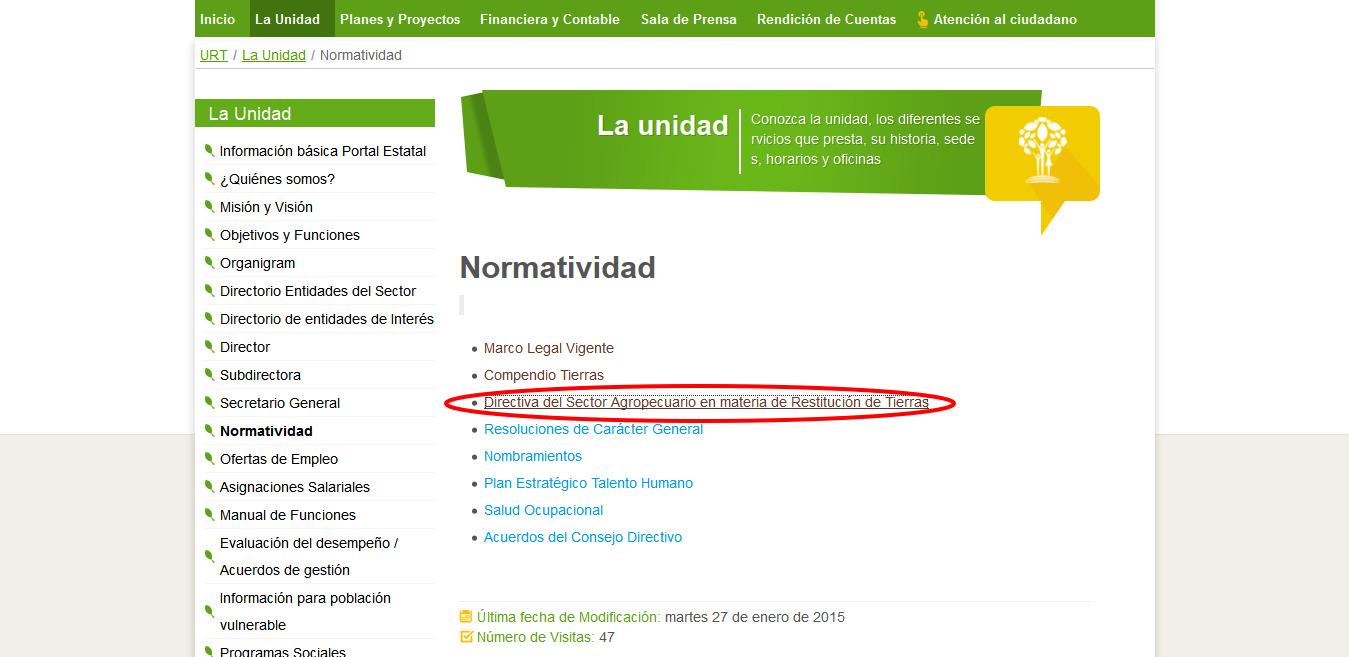 El usuario estando en la sección de Directiva del sector Agropecuario en materia de Restitución de Tierras tiene la opción de descargar la Directiva del Sector 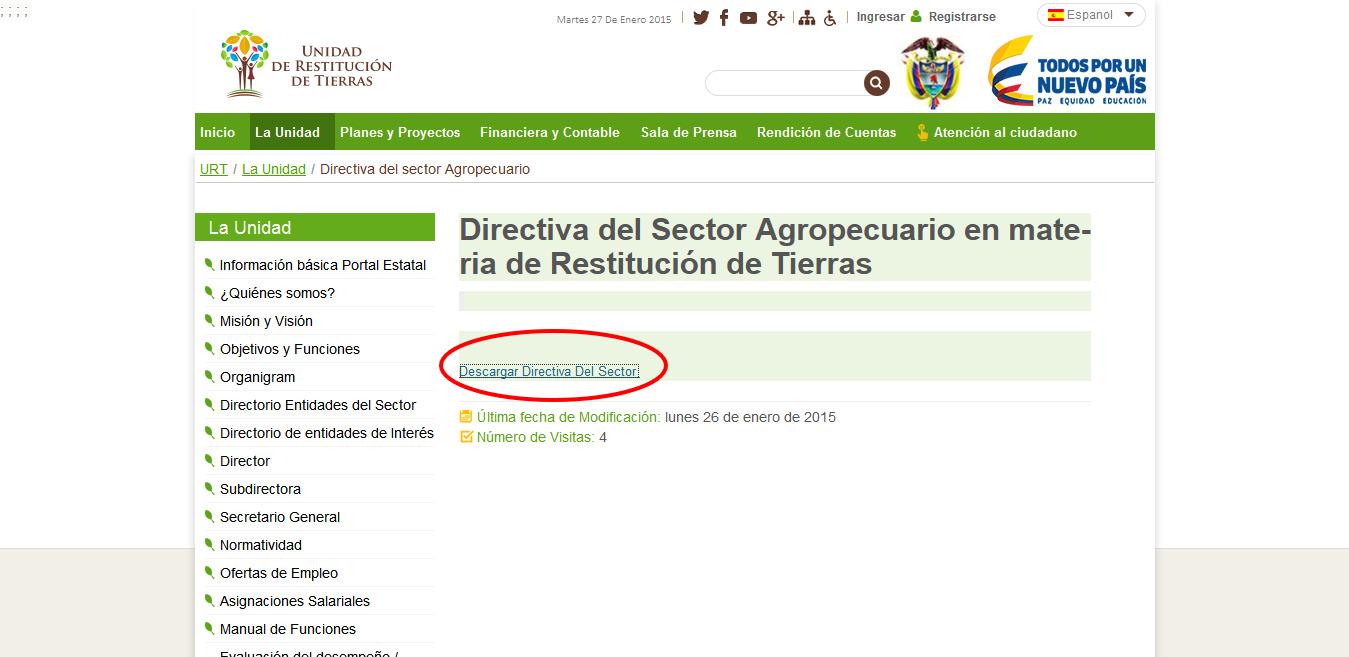 La descarga se le mostrará un archivo PDF el cual puede ser guardado en el determinado dispositivo.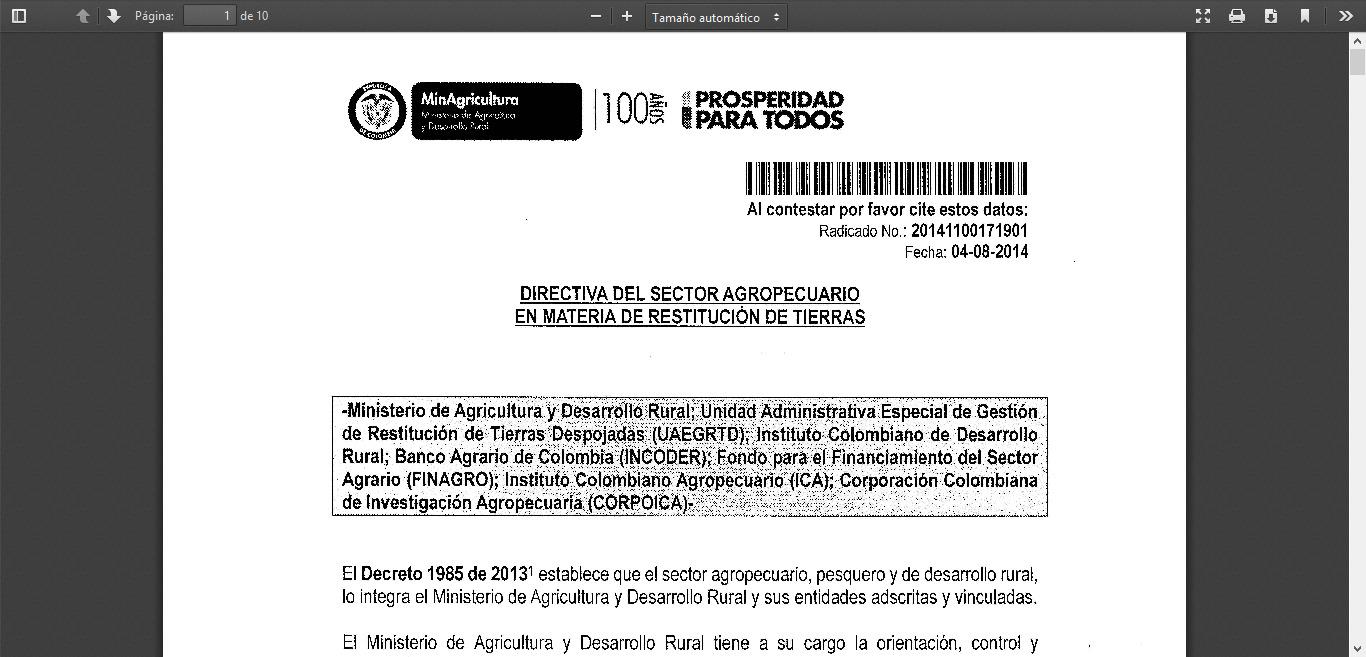 El usuario tendrá la opción de seleccionar la opción Resolución de Carácter General, presionando click en Resolución de Carácter General.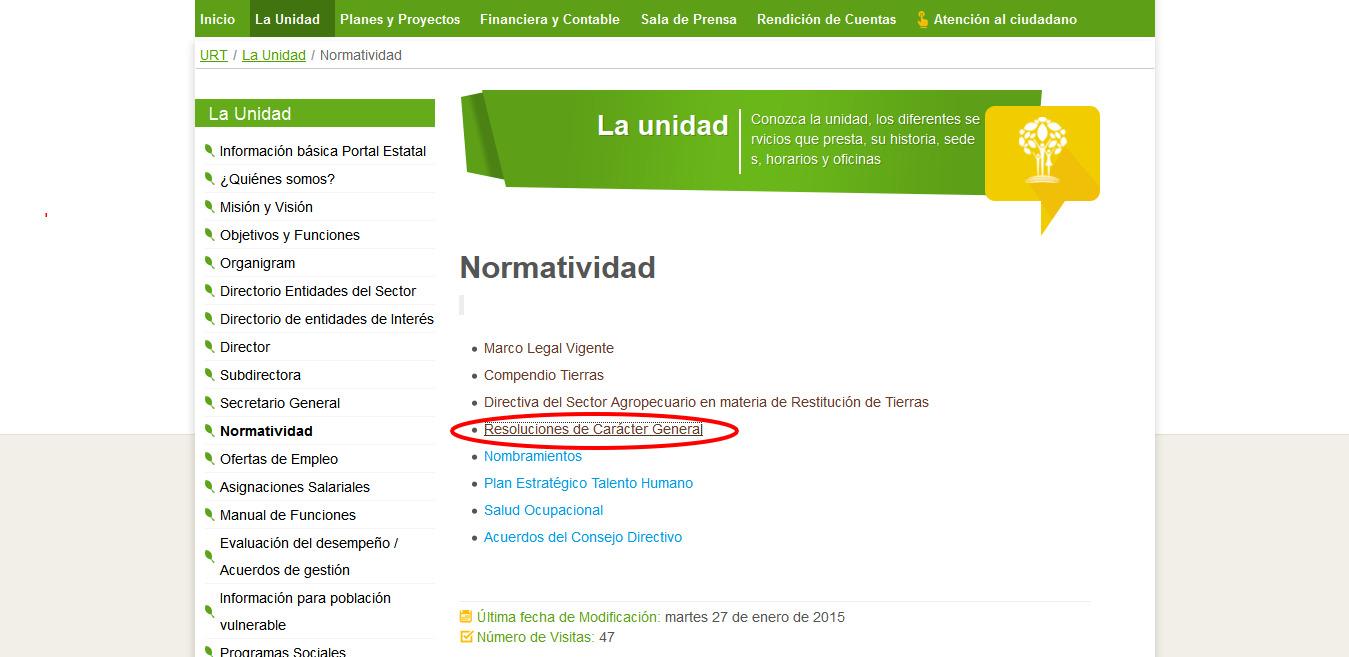 Posteriormente el usuario tendra la opcion las determinadas Resoluciones presionando click en determinada resolución.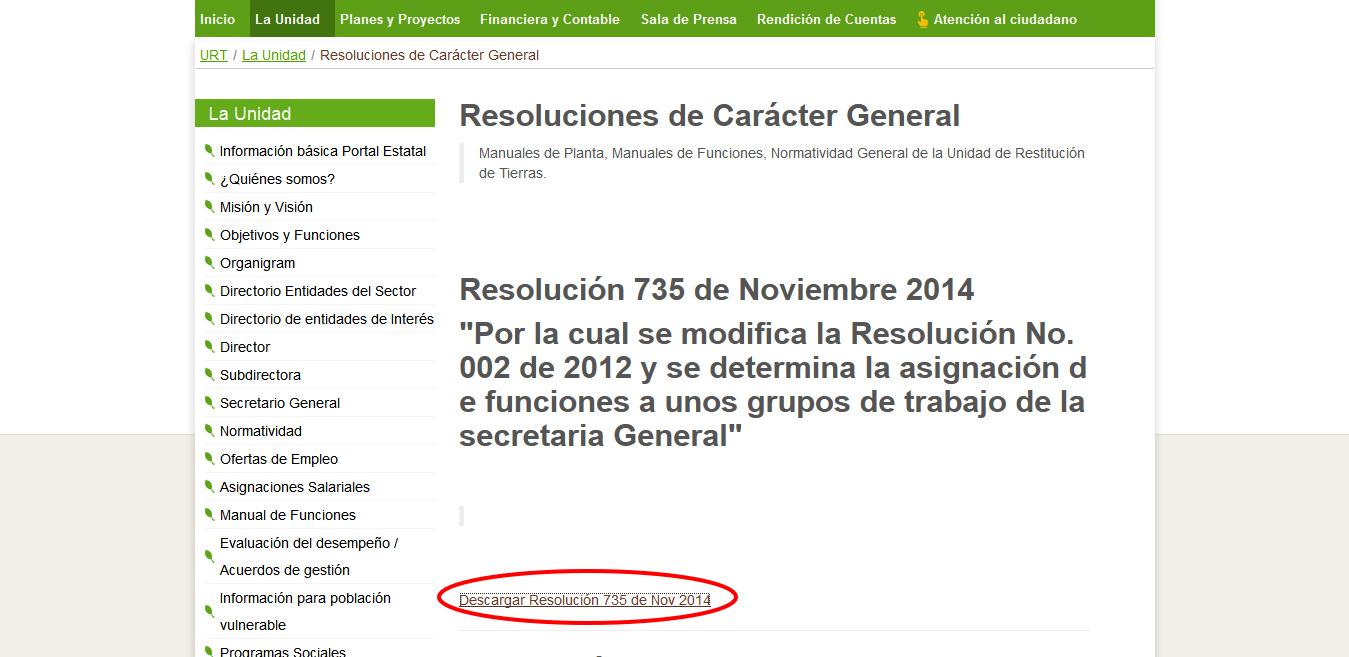 Luego de darle click a determinada resolución, se le mostrará un archivo PDF el cual puede ser descargado en su dispositivo.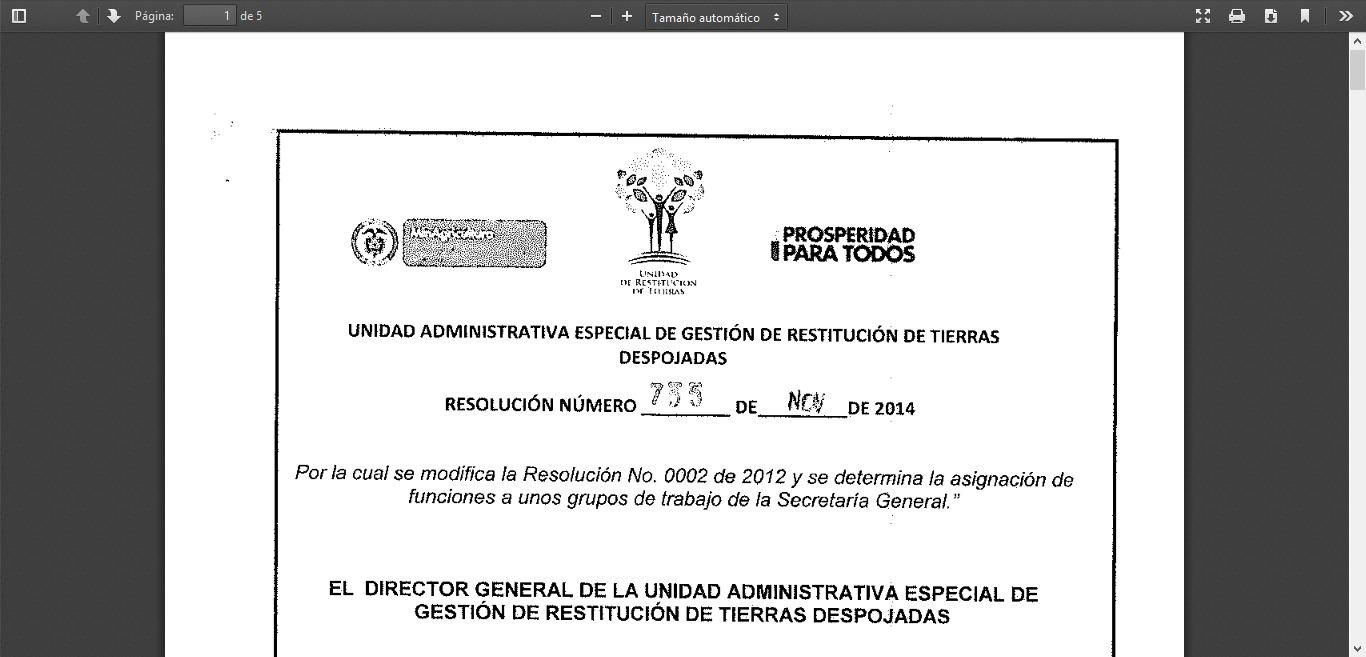 El usuario tendrá la opción de seleccionar la opción nombramientos, presionando click en Nombramientos.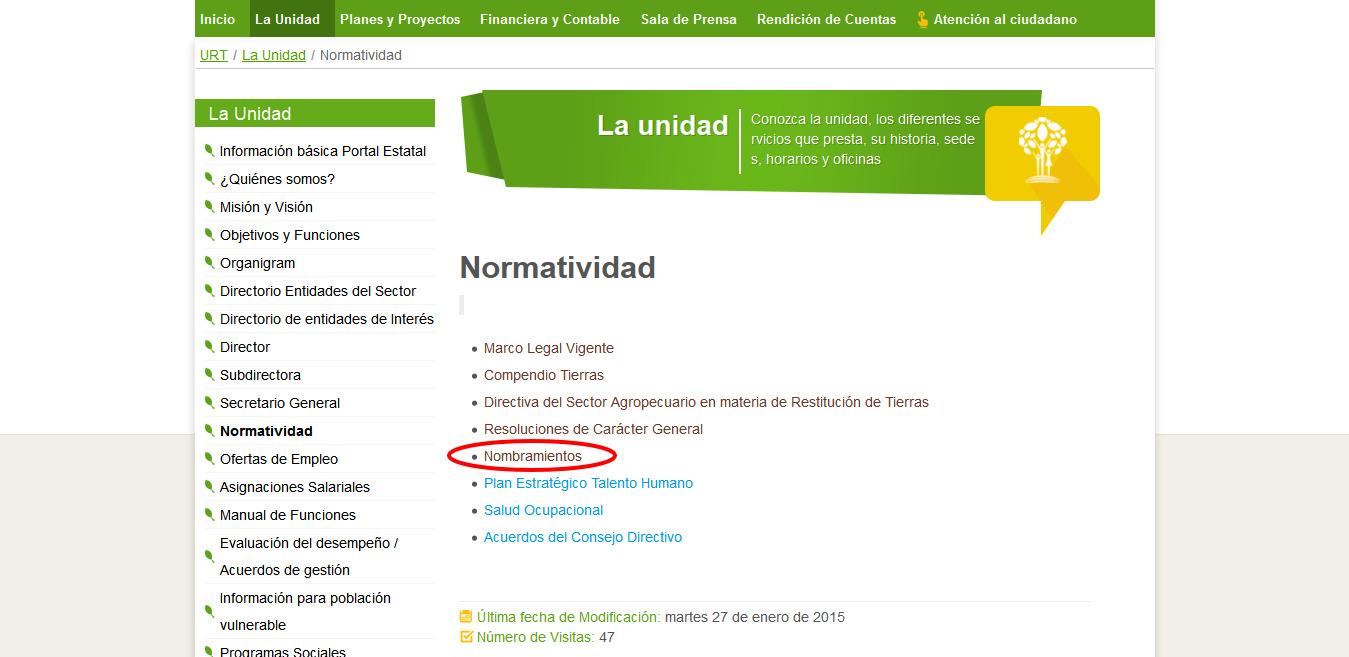 Posteriormente tendra la opcion de descargar determinada resolución presionando click Descargar.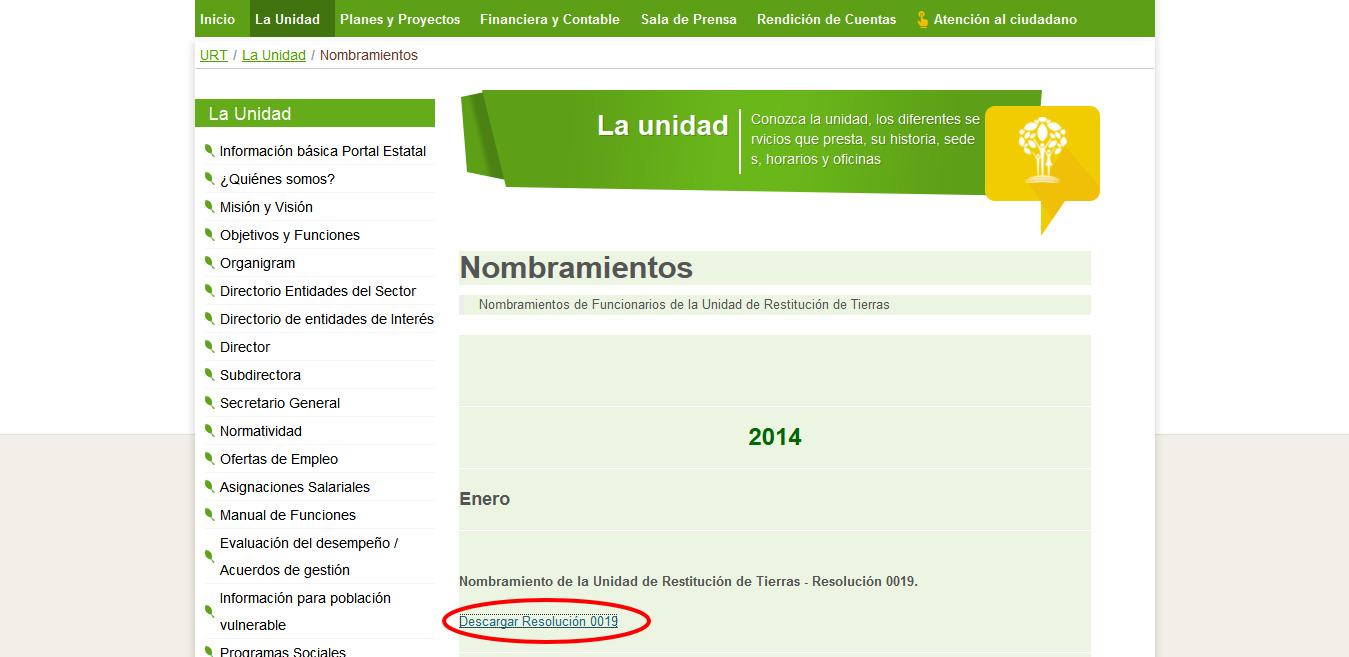 Luego de darle click a determinada resolución, se le mostrará un archivo PDF el cual puede ser descargado en su dispositivo.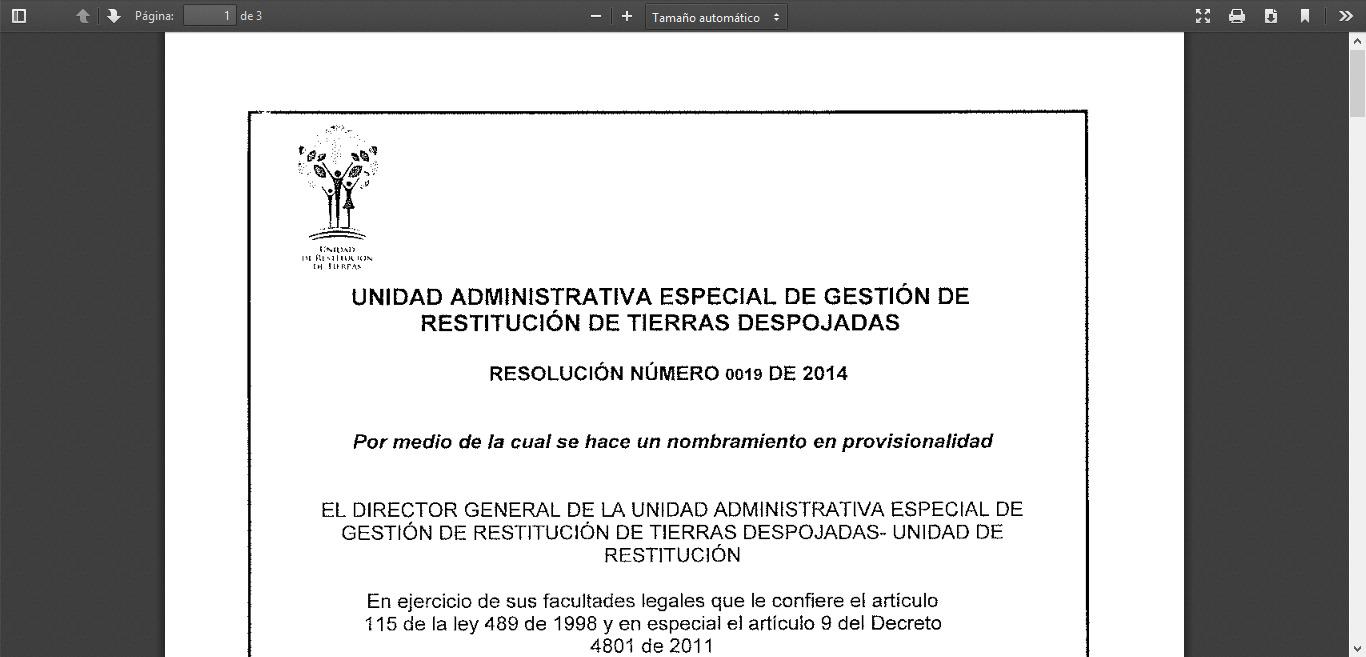 El usuario tendrá la opción de seleccionar la opción plan estratégico talento humano, presionando click en Plan Estratégico Talento Humano.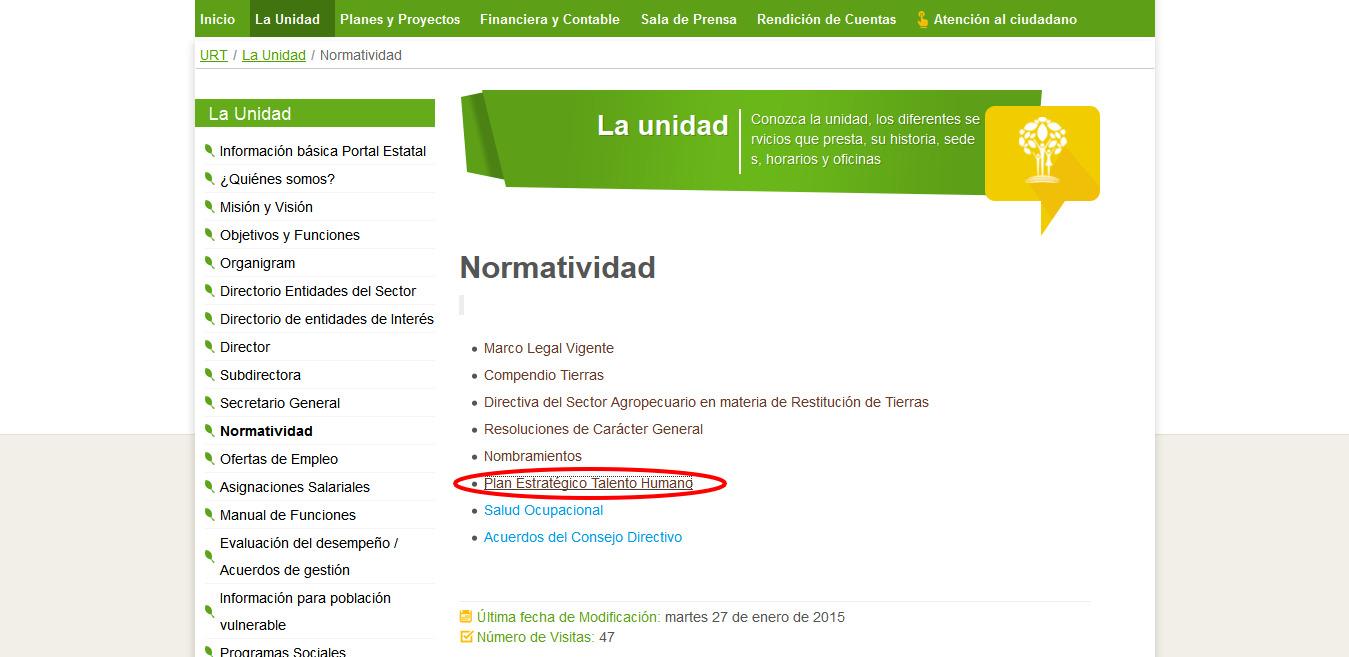 Posteriormente tendra la opcion de descargar determinada resolución presionando click Descargar resolución de determinado año.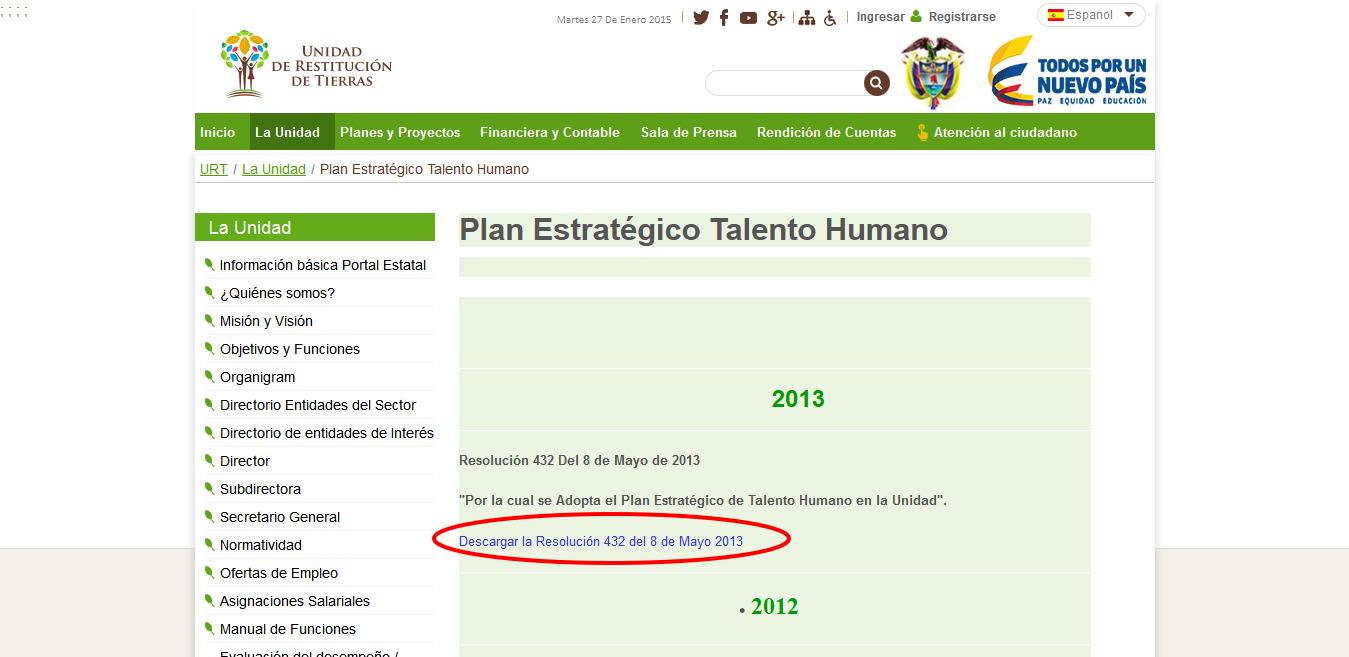 Luego de darle click a determinada resolución, se le mostrará un archivo PDF el cual puede ser descargado en su dispositivo.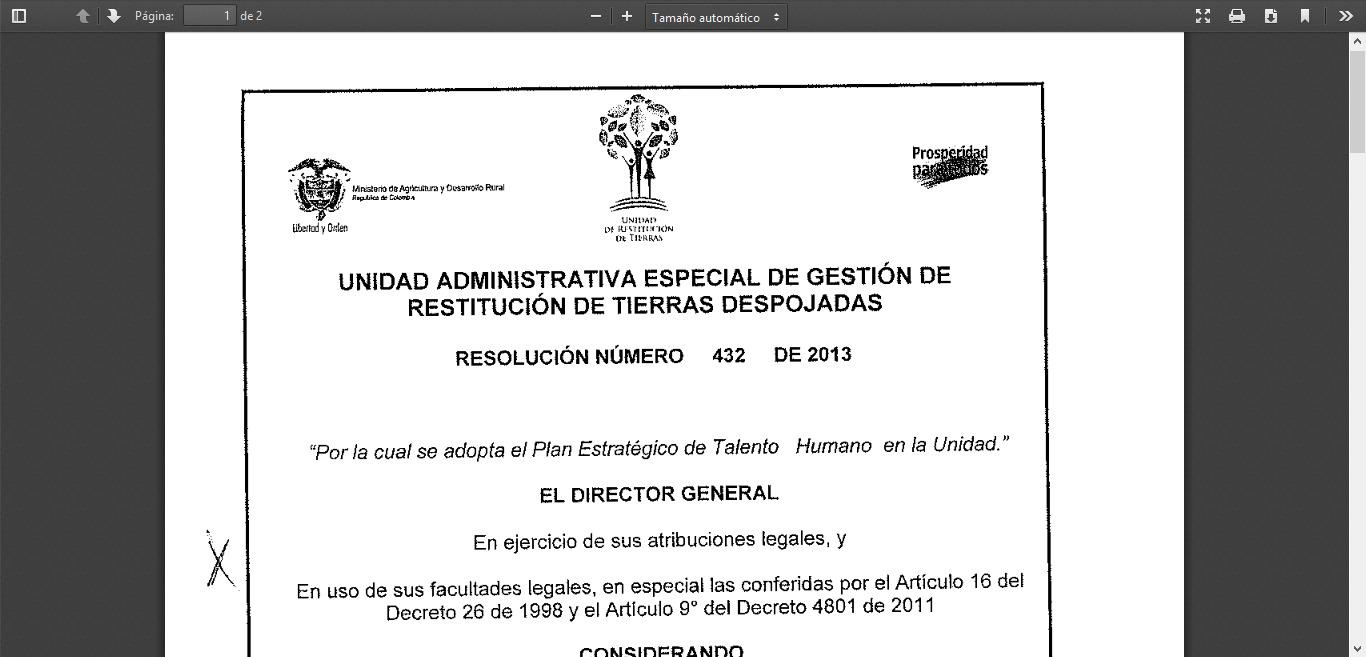 El usuario tendrá la opción de seleccionar la opción salud ocupacional, presionando click en Salud Ocupacional.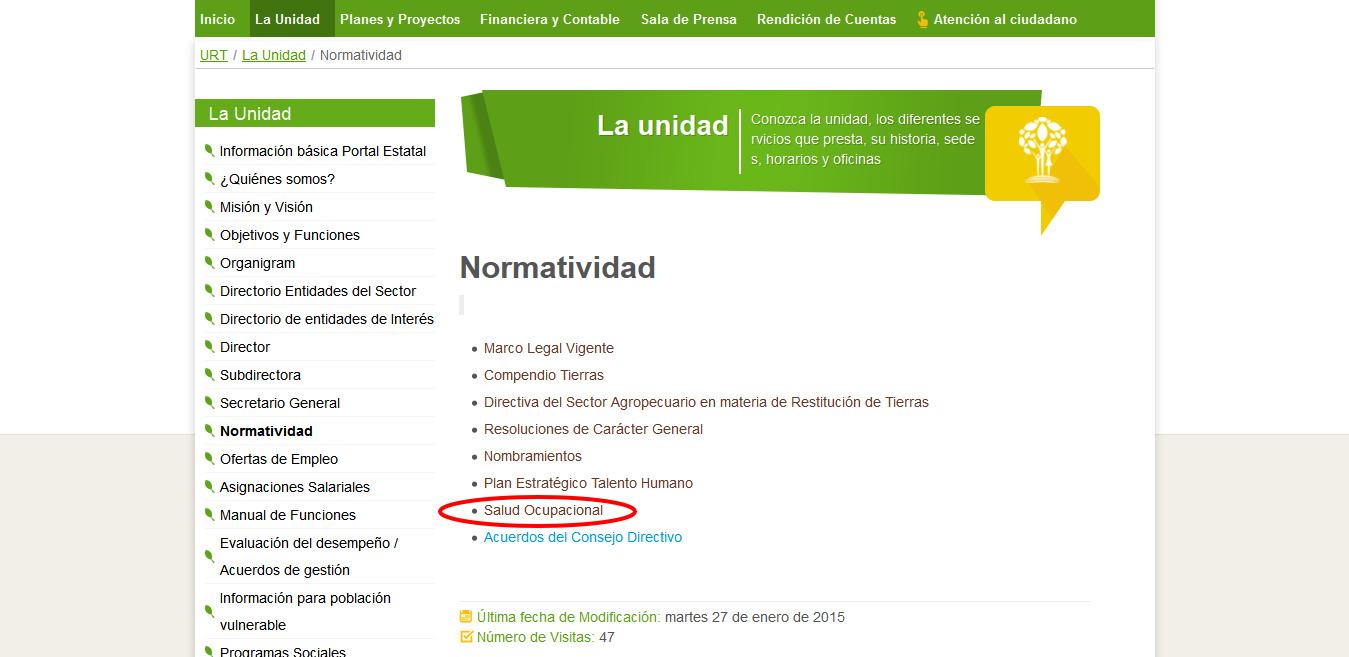 Posteriormente tendra la opcion de descargar determinada resolución presionando click Descargar resolución de determinado año.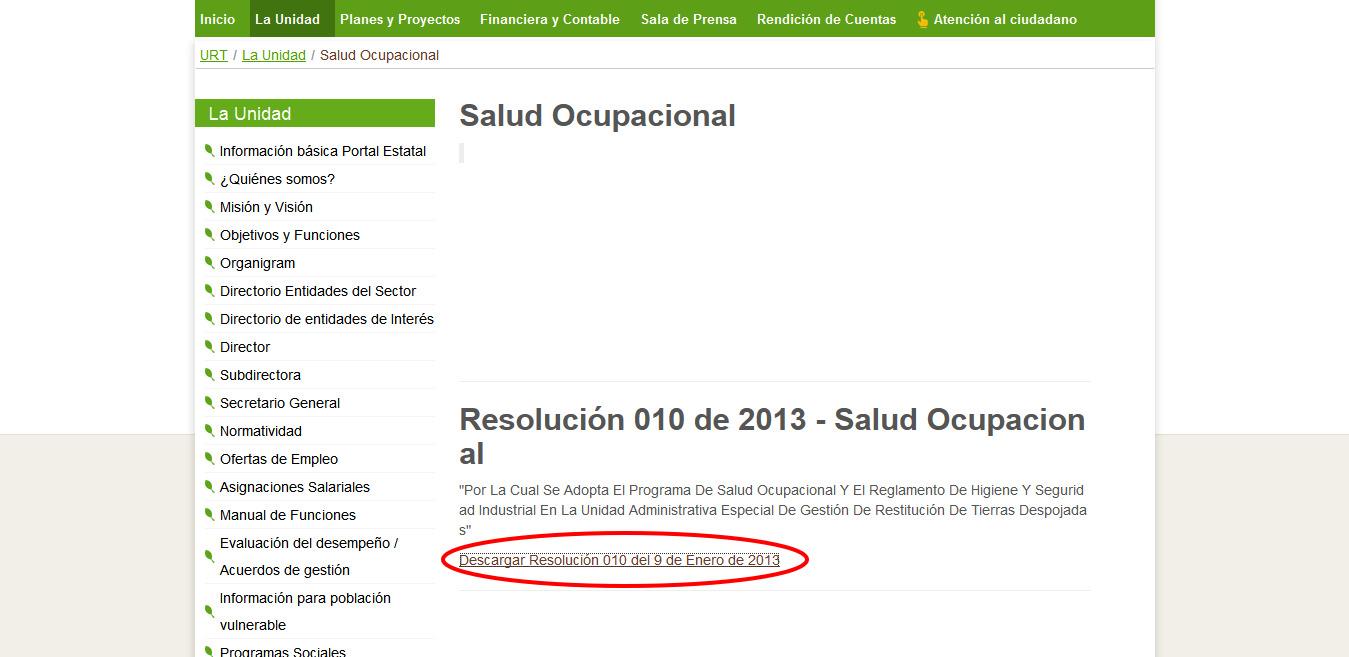 El usuario tendrá la opción de seleccionar la opción acuerdos del consejo directivo, presionando click en Acuerdos del Consejo Directivo.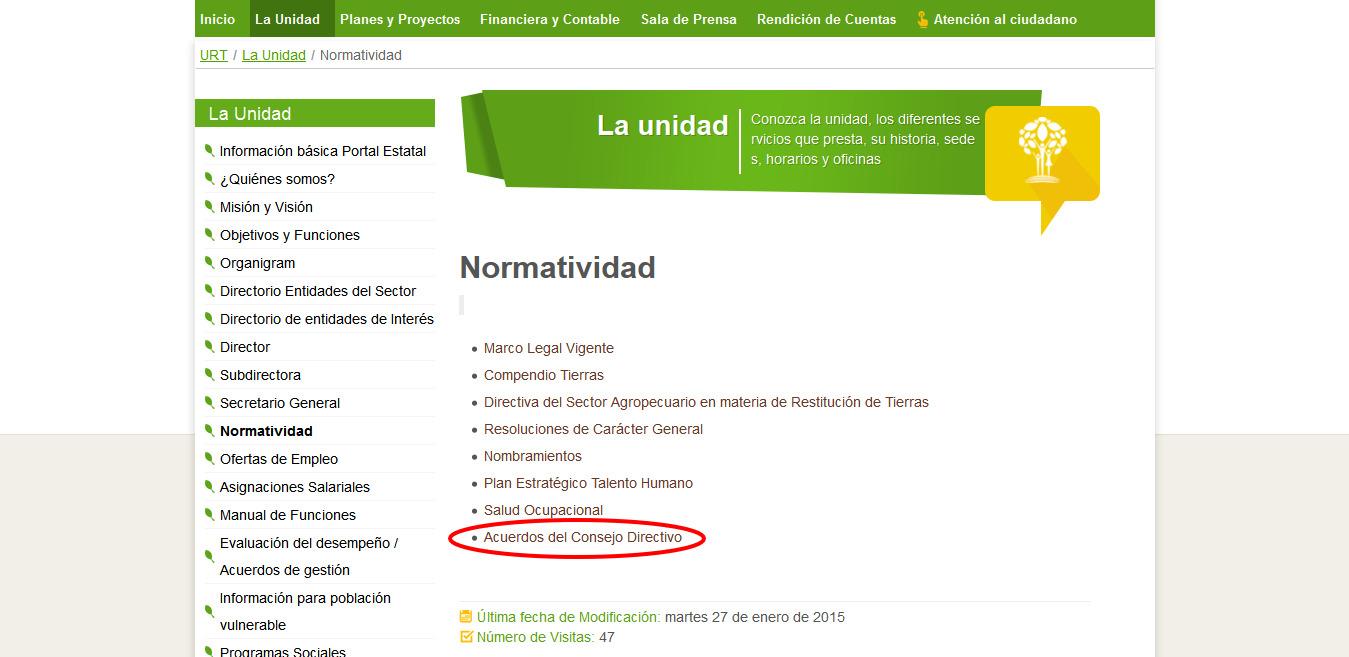 Posteriormente tendra la opcion de descargar determinada resolución presionando click Descargar resolución de determinado año.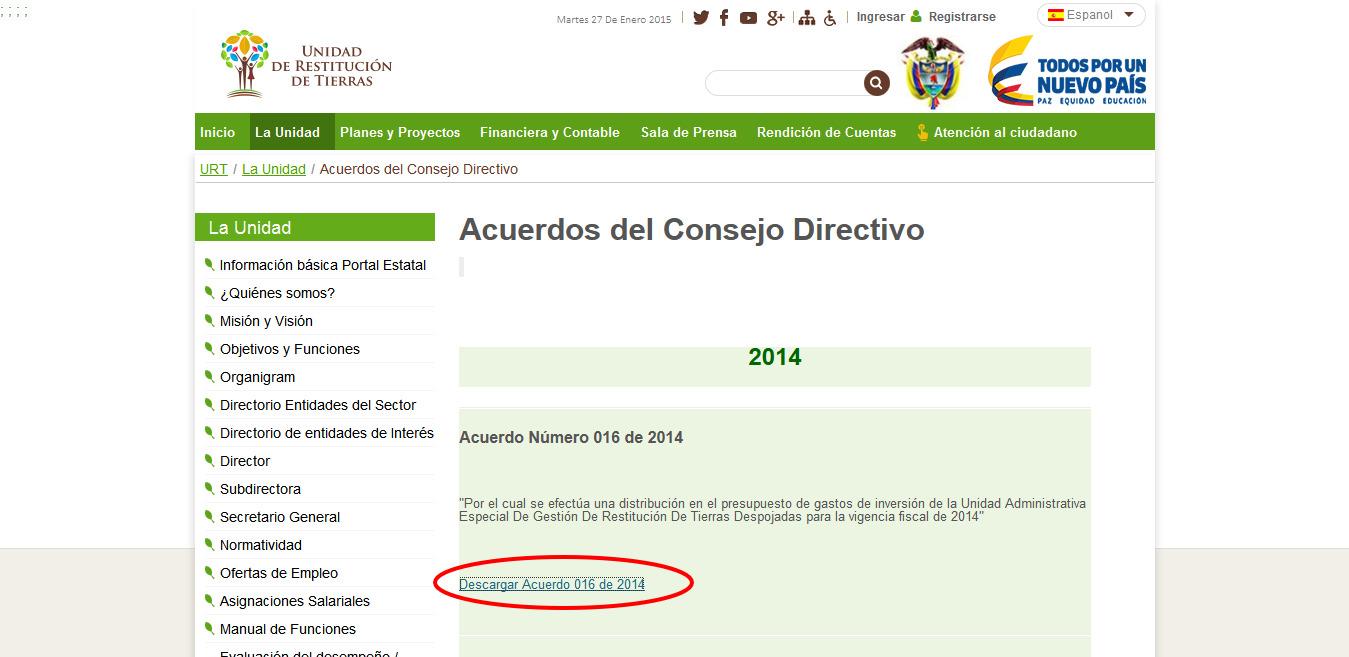 Luego de darle click a determinada resolución, se le mostrará un archivo PDF el cual puede ser descargado en su dispositivo.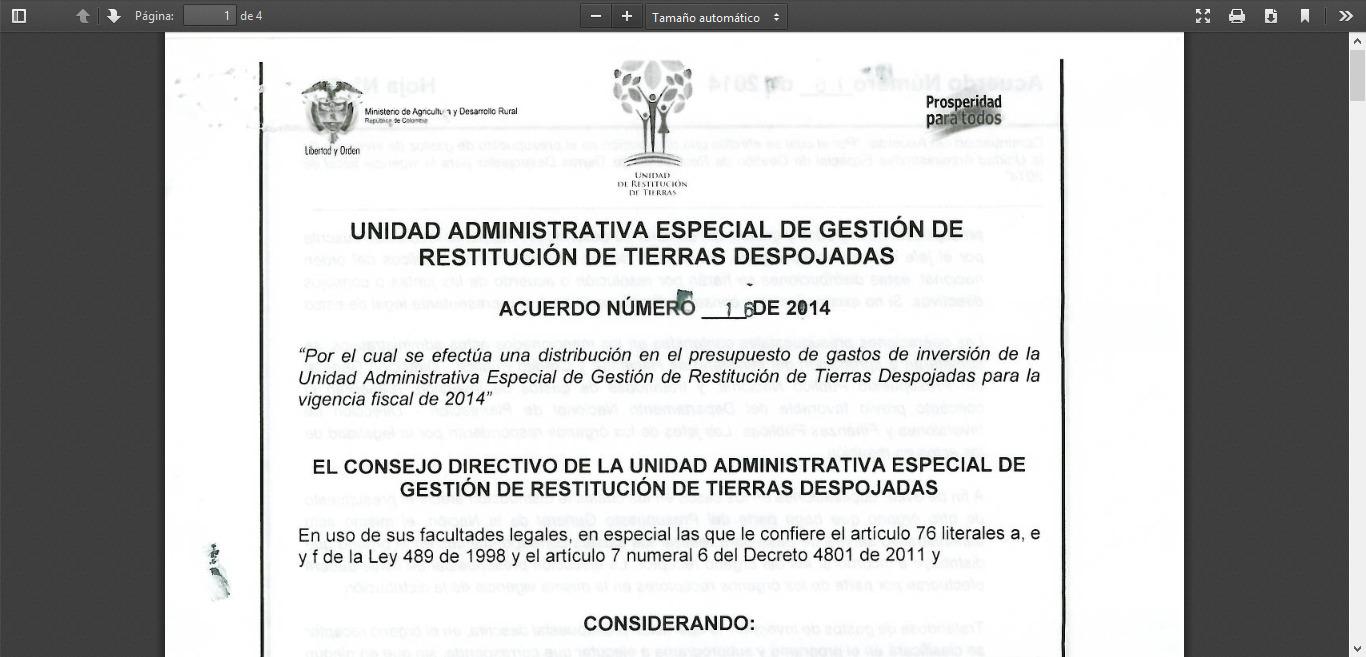 Ofertas de EmpleoPara el acceso a la sección de Oferta de Empleo el usuario debe dirigirse a la pestaña de La Unidad, luego presionar click en la lista desplegable de la pestaña en Oferta de Empleo, como lo indica la siguiente figura: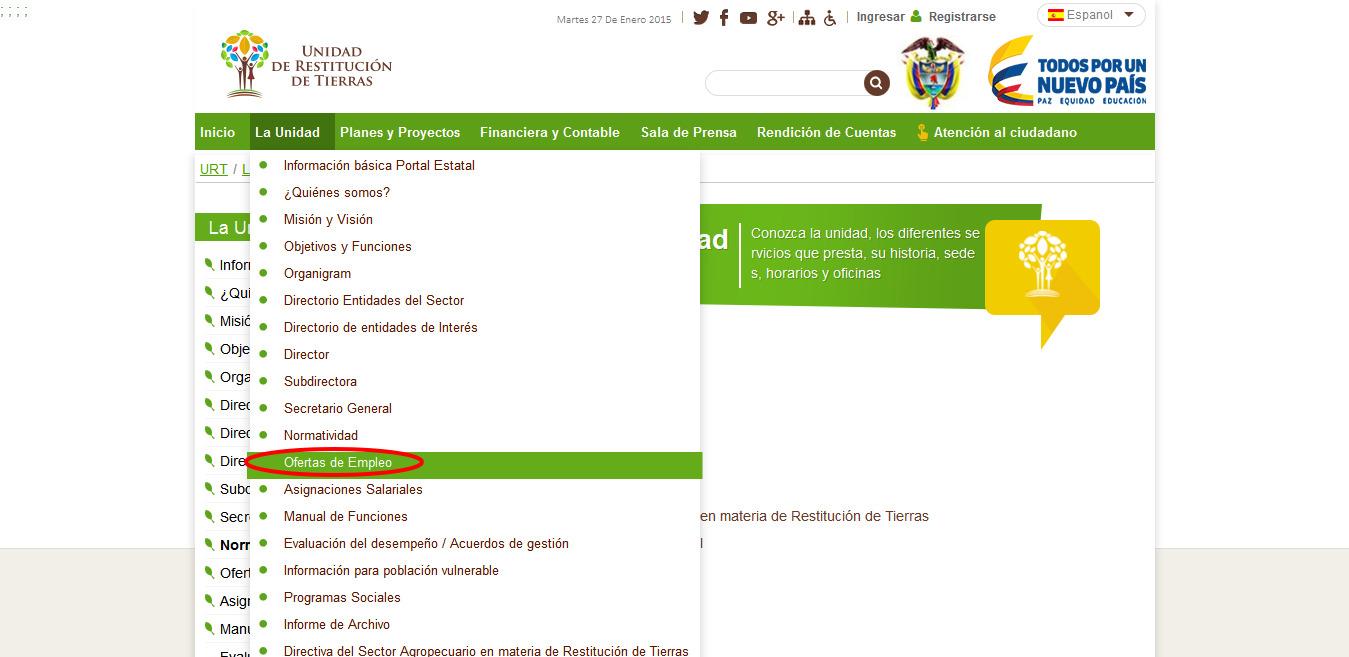 Posteriormente se encuentra en la sección de Ofertas de Empleo URT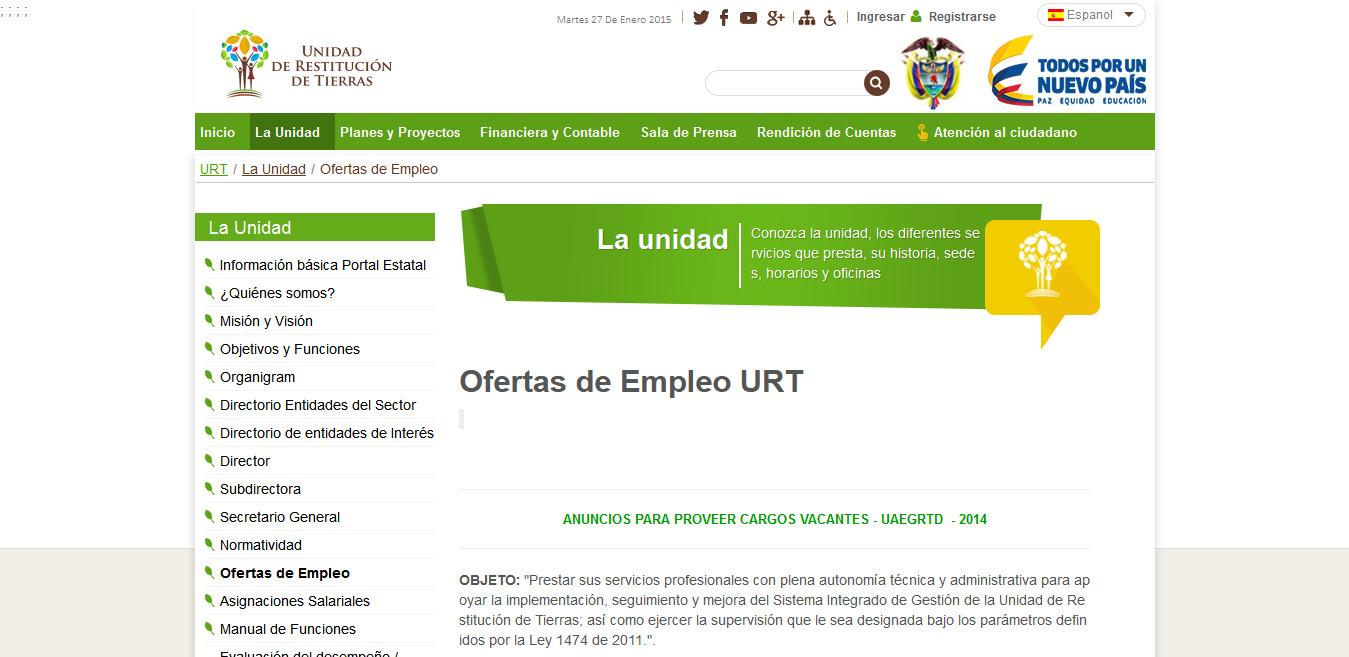 Asignaciones Salariales Para el acceso a la sección de Asignaciones Salariales el usuario debe dirigirse a la pestaña de La Unidad, luego presionar click en la lista desplegable de la pestaña en Asignaciones Salariales, como lo indica la siguiente figura: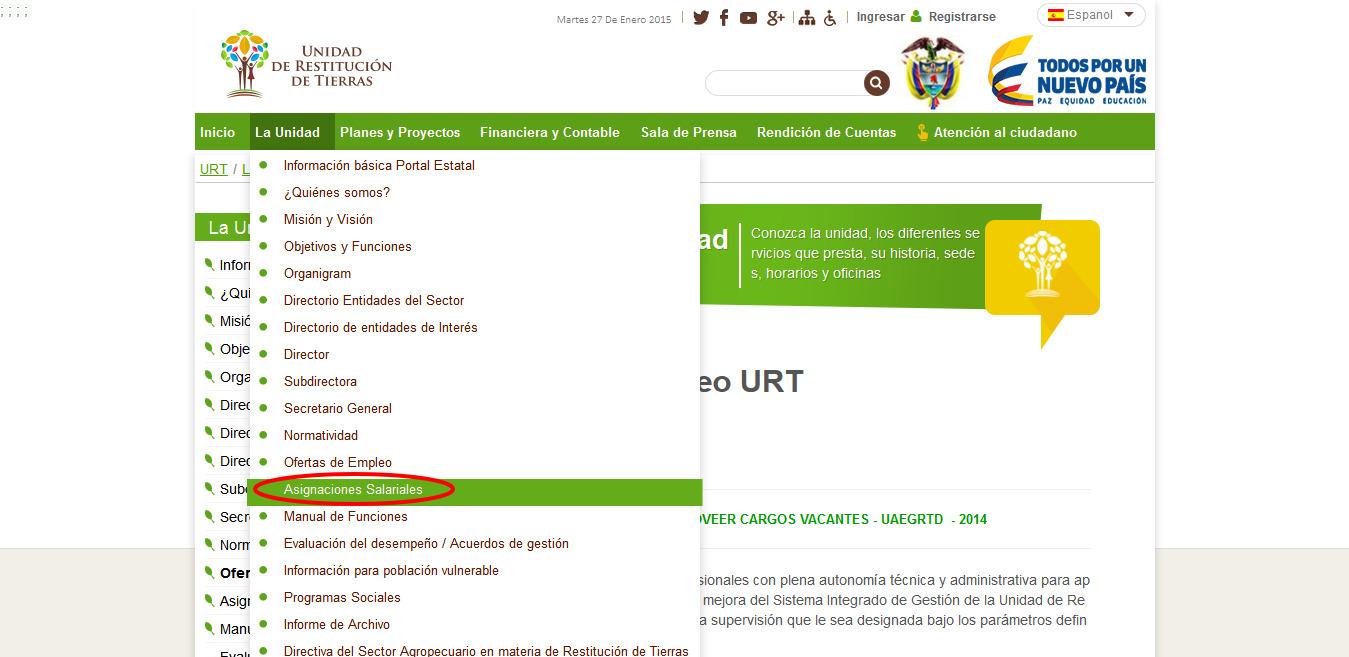 Luego se le mostrará un archivo PDF el cual podrá ser descargado previamente en su dispositivo.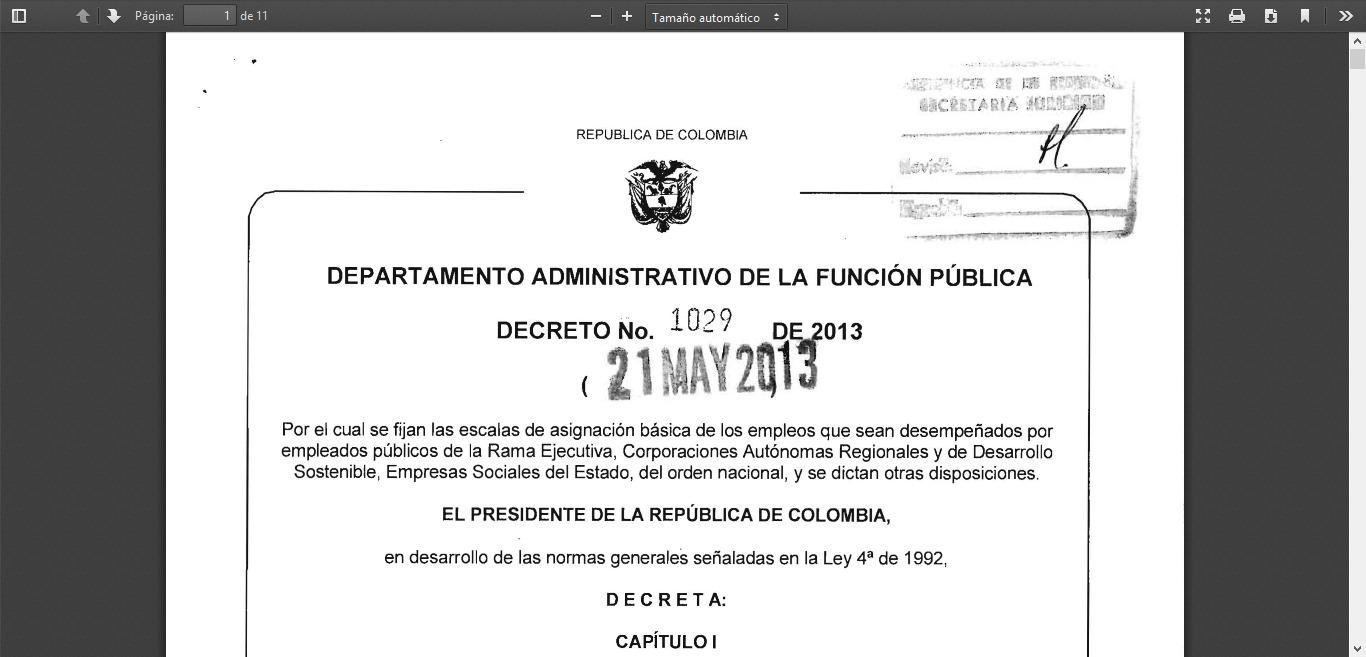 Manual de FuncionesPara el acceso a la sección de manual de funciones  el usuario debe dirigirse a la pestaña de La Unidad, luego presionar click en la lista desplegable de la pestaña en Manual de Funciones, como lo indica la siguiente figura: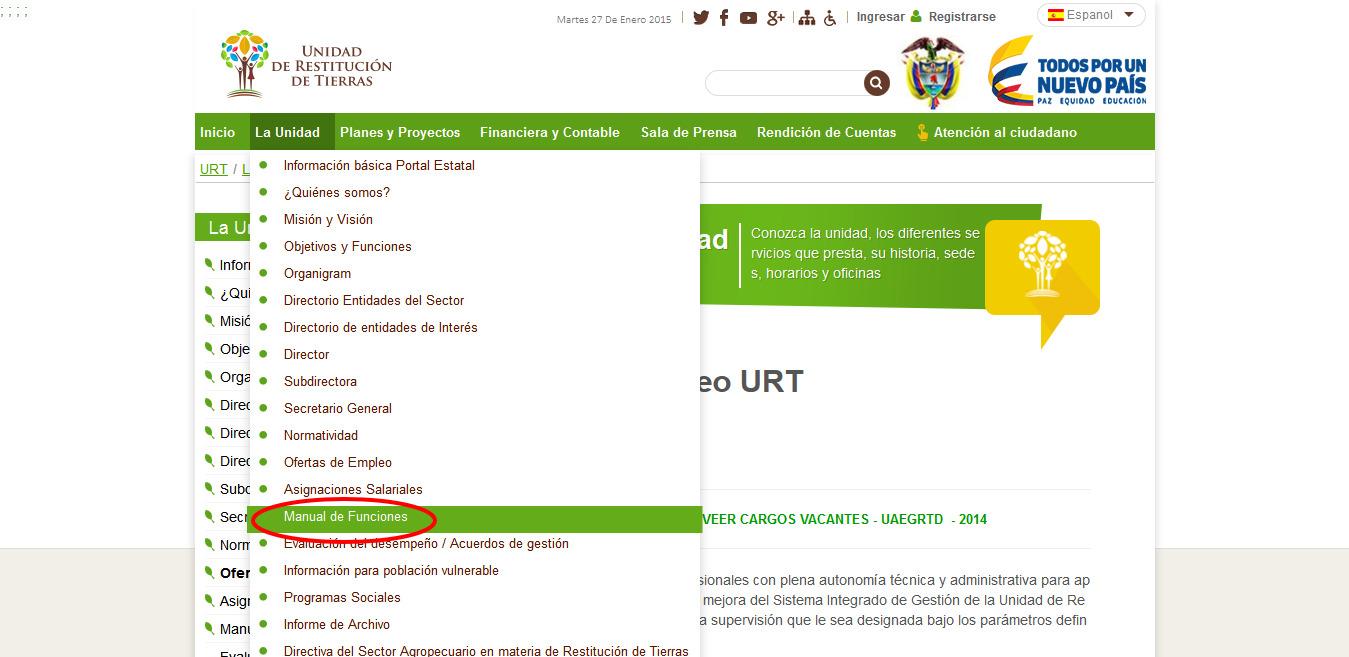 Luego se le mostrará un archivo PDF el cual podrá ser descargado previamente en su dispositivo.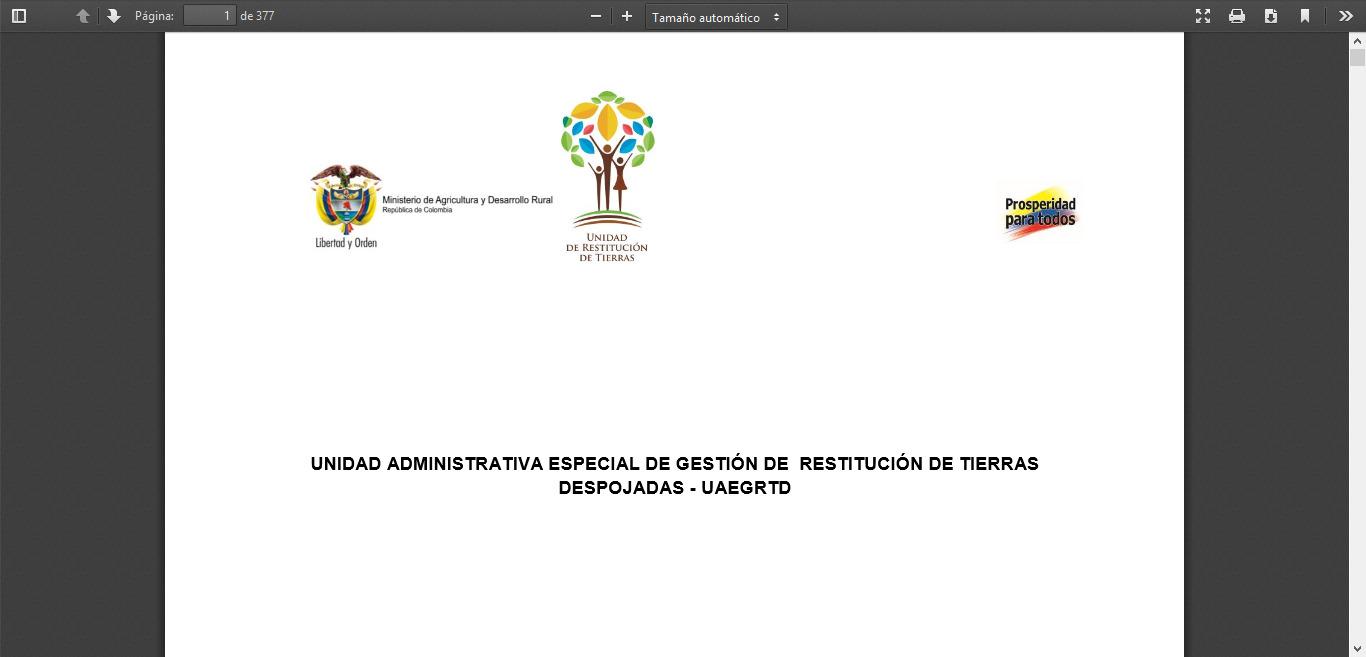 Evaluación del desempeño / Acuerdos de gestiónPara el acceso a la sección de Evaluación del desempeño/Acuerdos de gestión   el usuario debe dirigirse a la pestaña de La Unidad, luego presionar click en la lista desplegable de la pestaña en Evaluación del desempeño/Acuerdos de gestión, como lo indica la siguiente figura: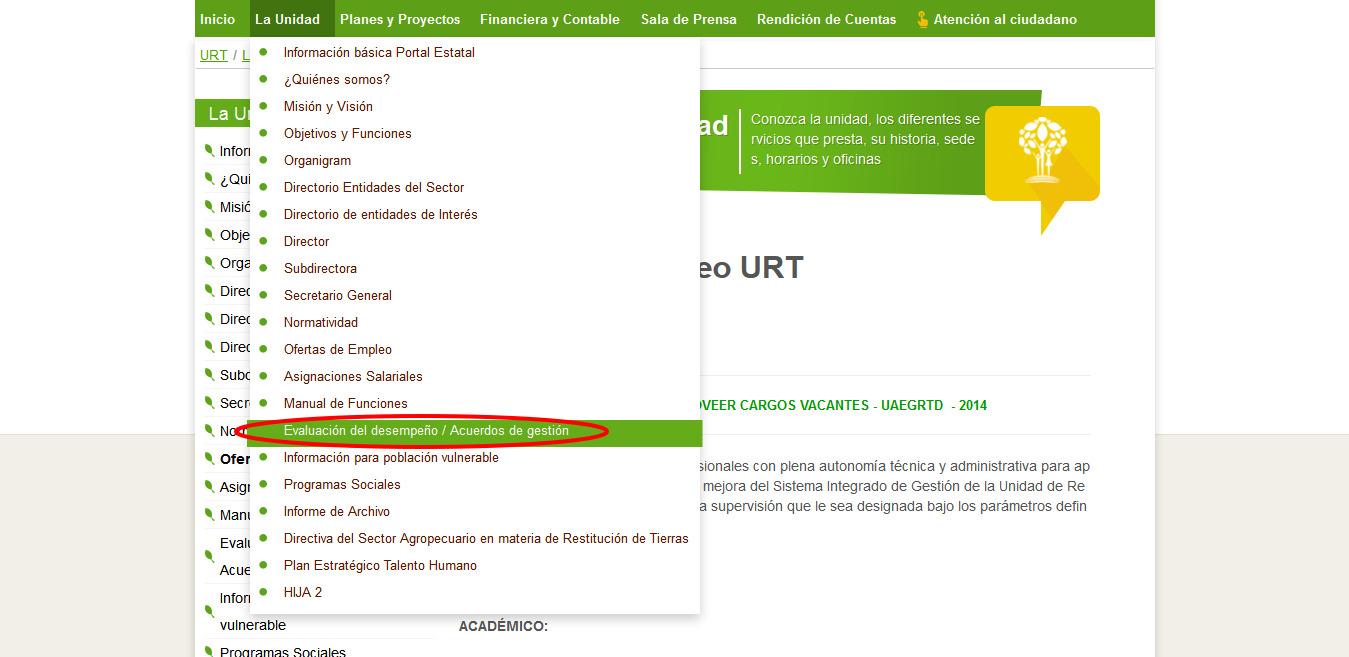 Posteriormente el usuario tiene la opción de descargar los Acuerdos de gestión de determinado año 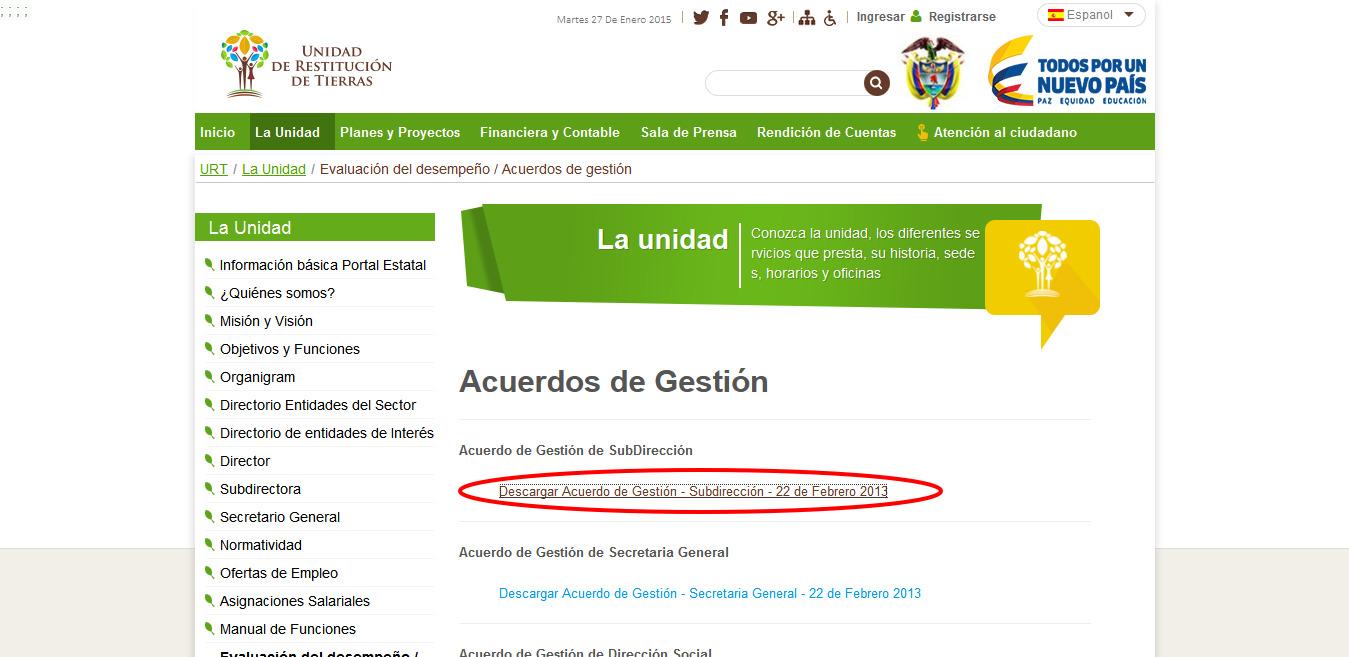 Luego se le mostrará un archivo PDF el cual podrá ser descargado previamente en su dispositivo.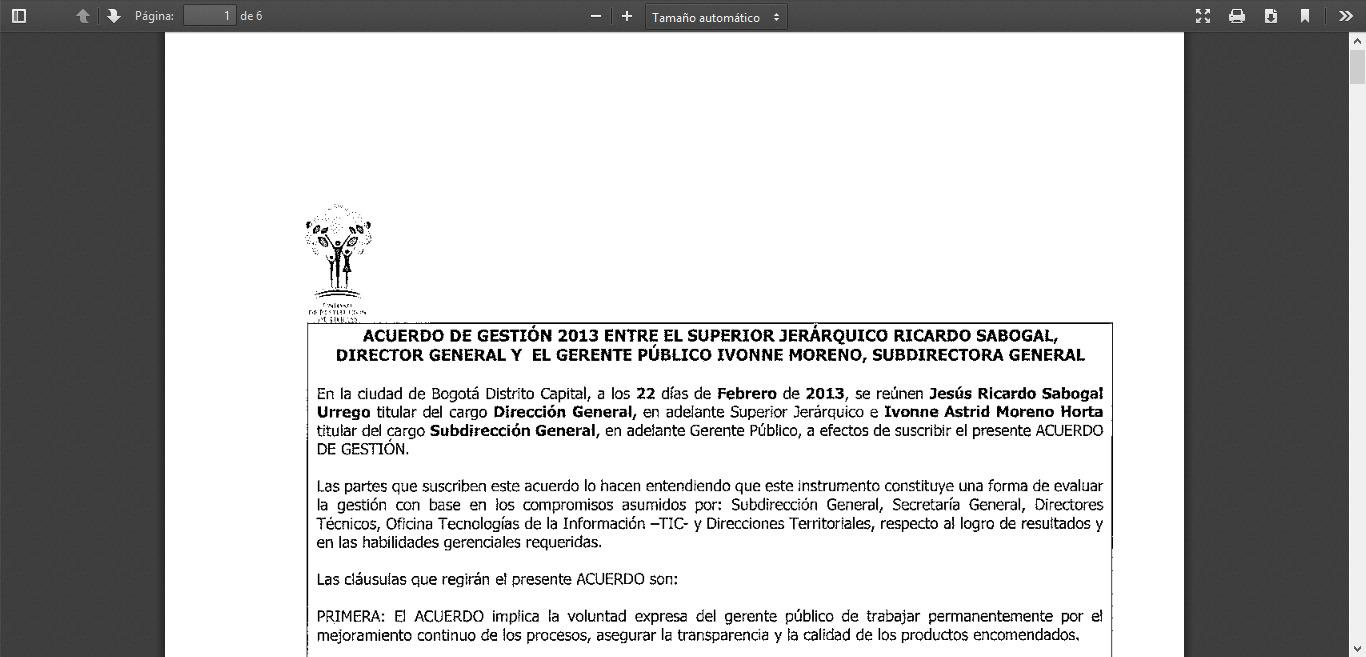 Información para población vulnerablePara el acceso a la sección de Información para población vulnerable   el usuario debe dirigirse a la pestaña de La Unidad, luego presionar click en la lista desplegable de la pestaña en  Información para población vulnerable, como lo indica la siguiente figura: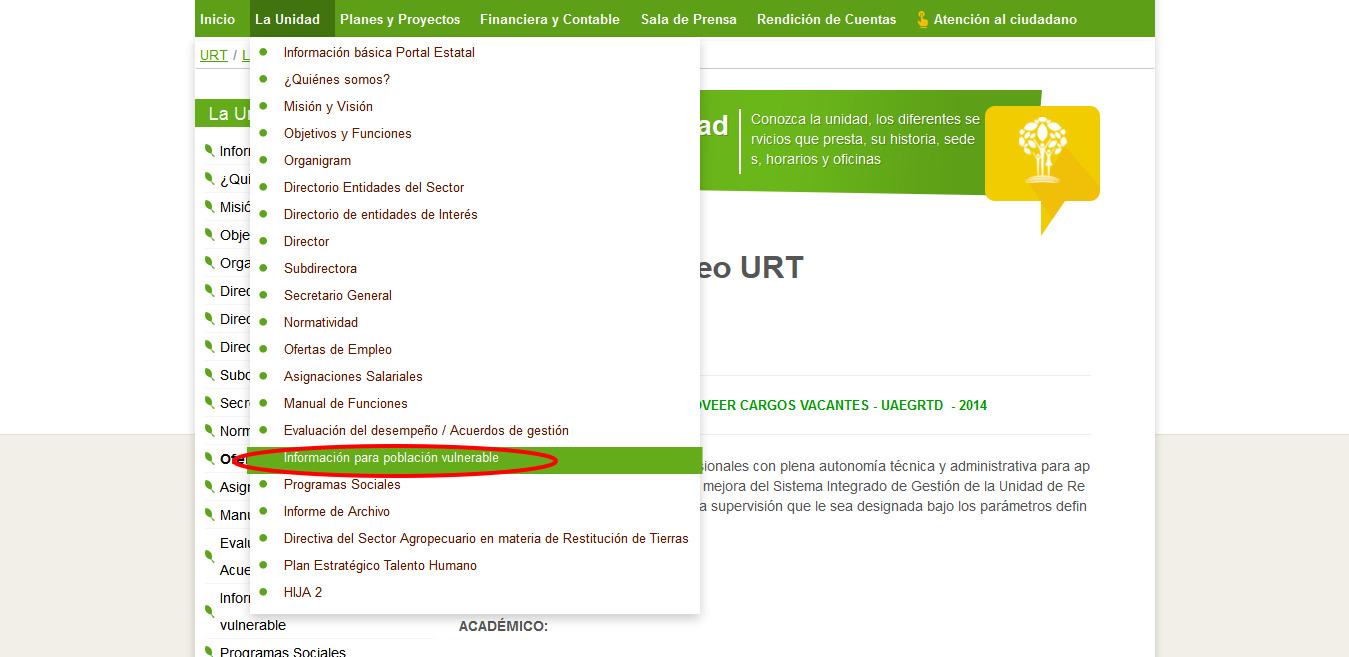 Posteriormente se encuentra en la sección de Información para población vulnerable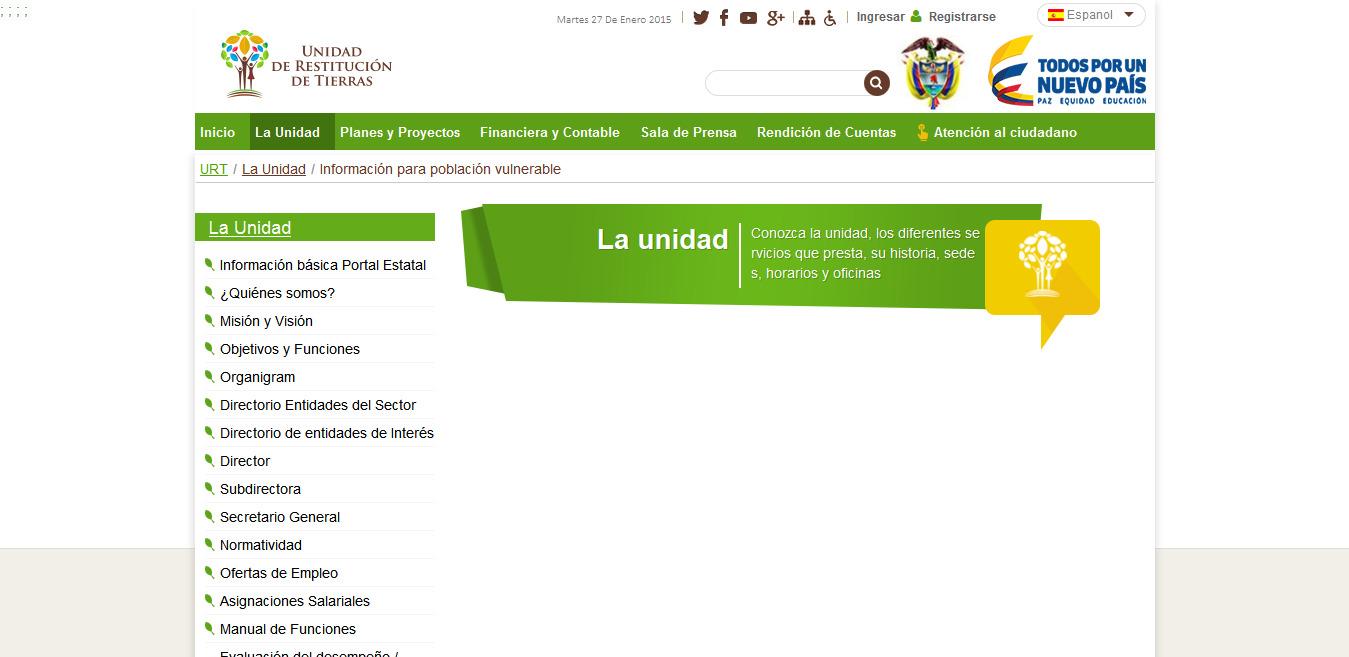 Programas SocialesPara el acceso a la sección de Programas Sociales  el usuario debe dirigirse a la pestaña de La Unidad, luego presionar click en la lista desplegable de la pestaña en  Programas Sociales, como lo indica la siguiente figura: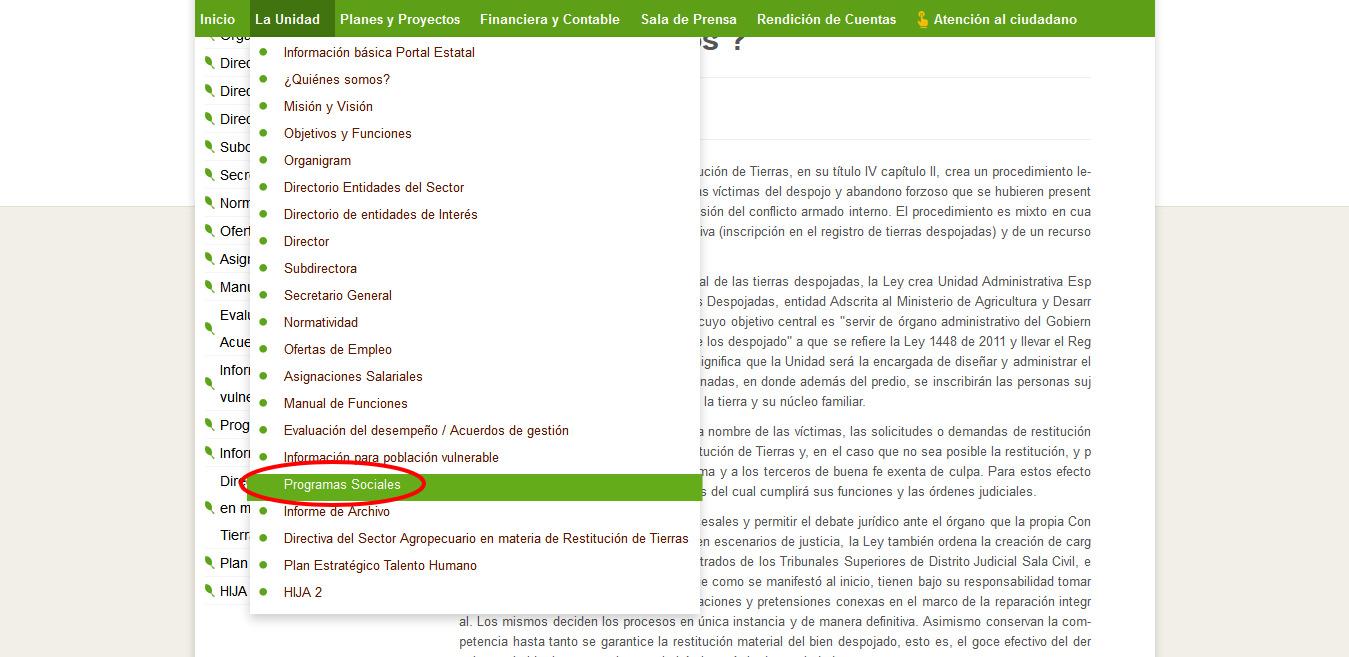 Posteriormente se encuentra en la sección de Programas Sociales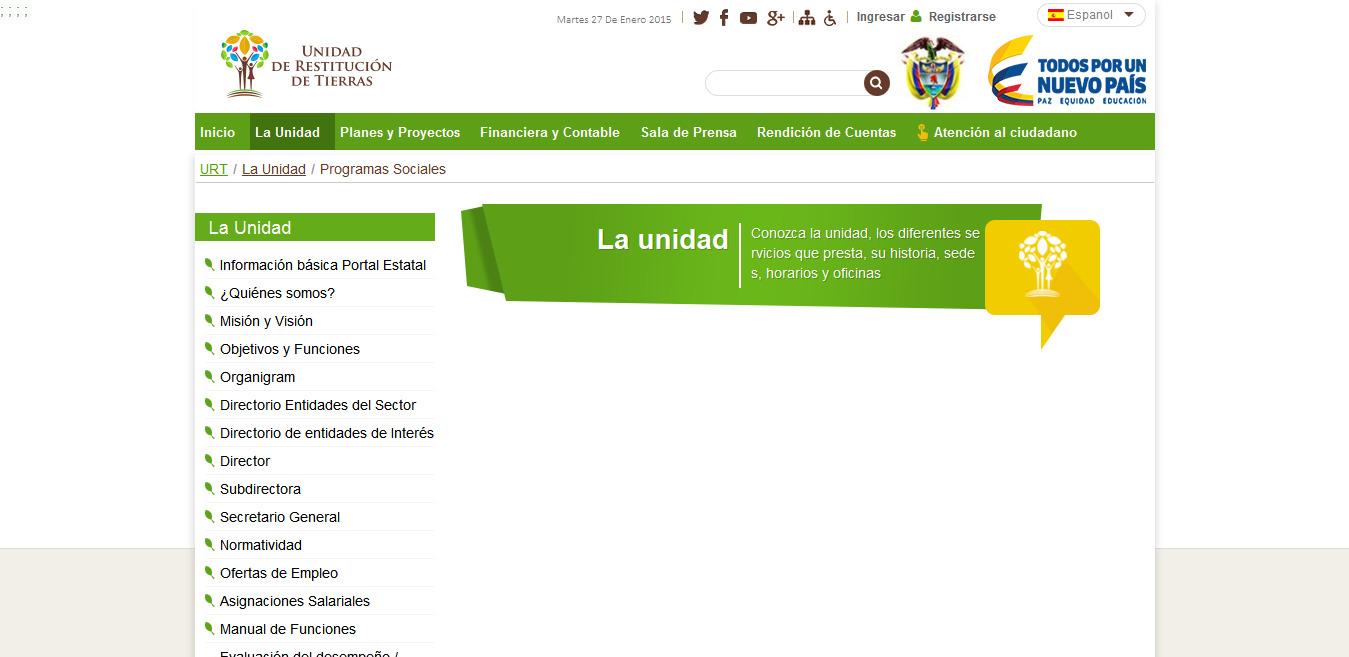 Informe de ArchivoPara el acceso a la sección de Informe de Archivo  el usuario debe dirigirse a la pestaña de La Unidad, luego presionar click en la lista desplegable de la pestaña en  Informe de Archivo, como lo indica la siguiente figura: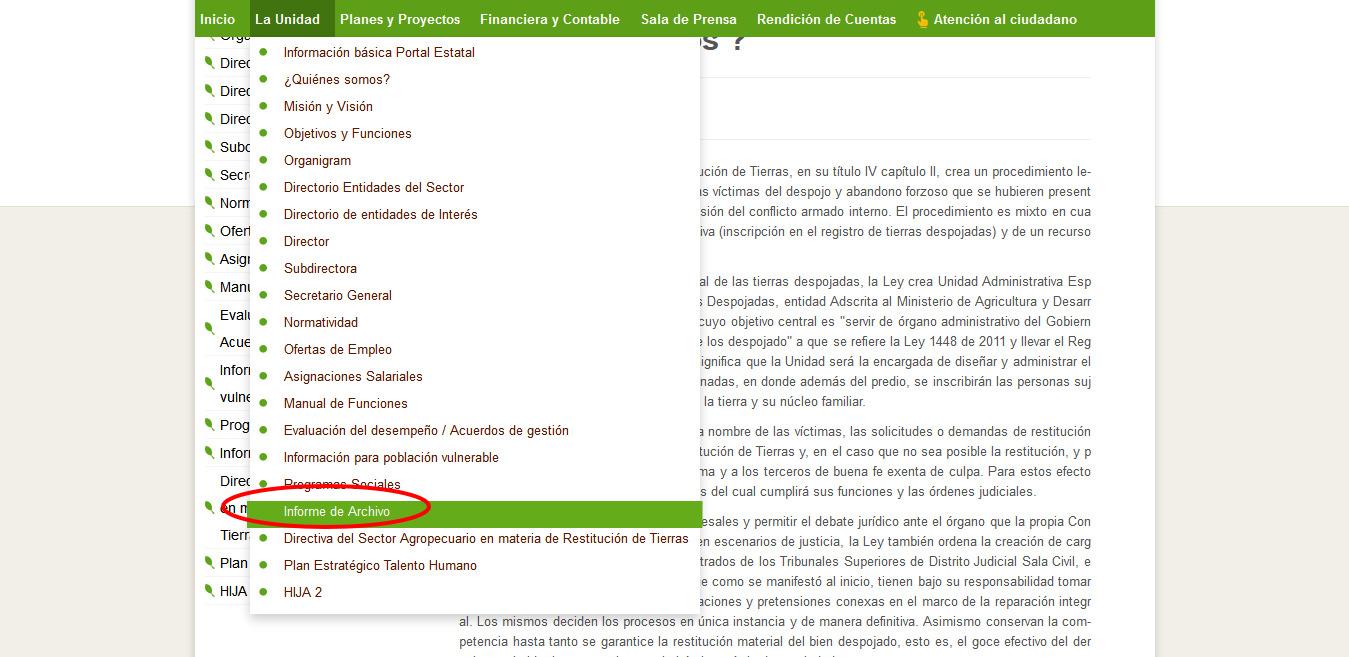 Posteriormente se encuentra en la sección de Informe de Archivo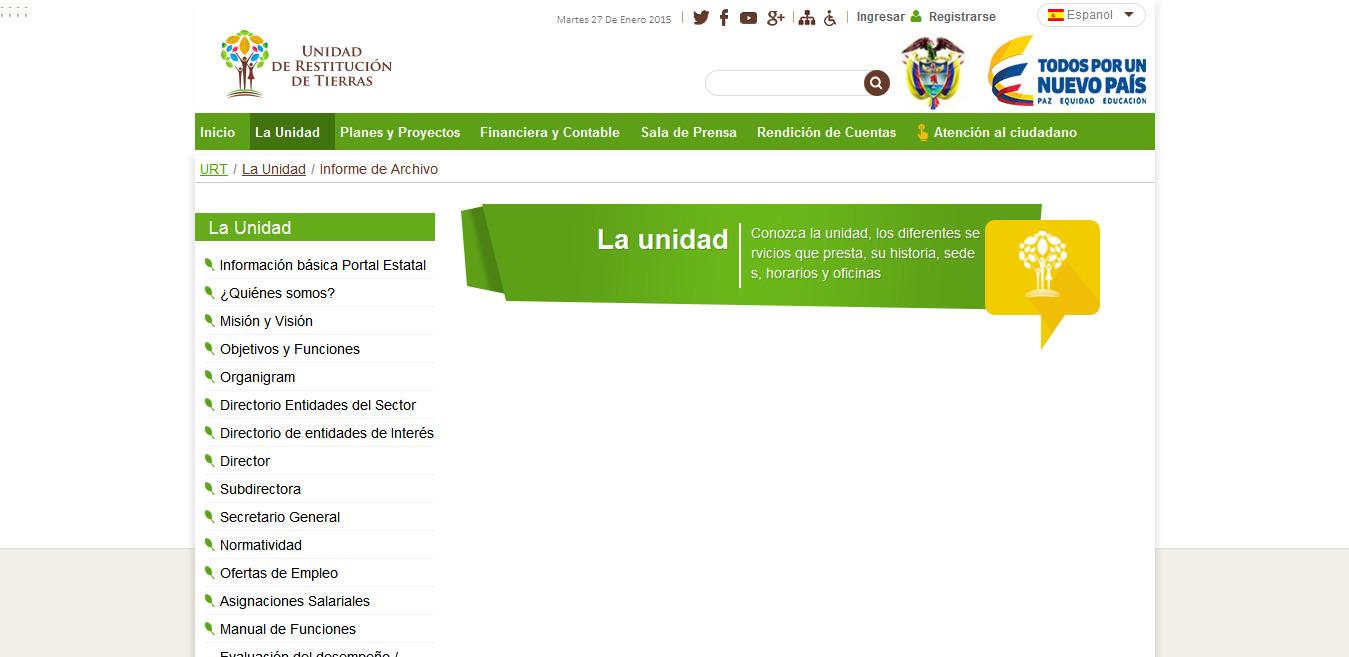 Directiva del Sector Agropecuario en materia de Restitución de TierrasPara el acceso a la sección de Directiva del Sector Agropecuario en materia de Restitución de Tierras  el usuario debe dirigirse a la pestaña de La Unidad, luego presionar click en la lista desplegable de la pestaña en  Directiva del Sector Agropecuario en materia de Restitución de Tierras, como lo indica la siguiente figura: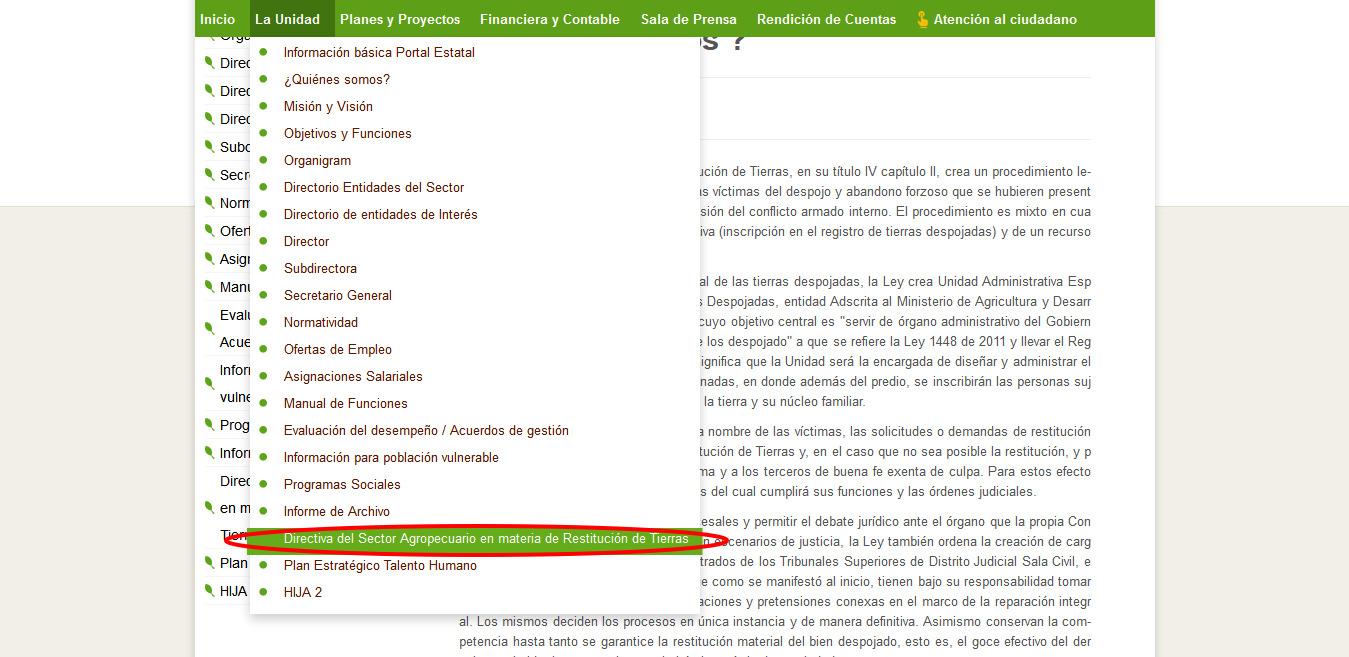 Posteriormente se encuentra en la sección de Directiva del Sector Agropecuario en materia de Restitución de Tierras 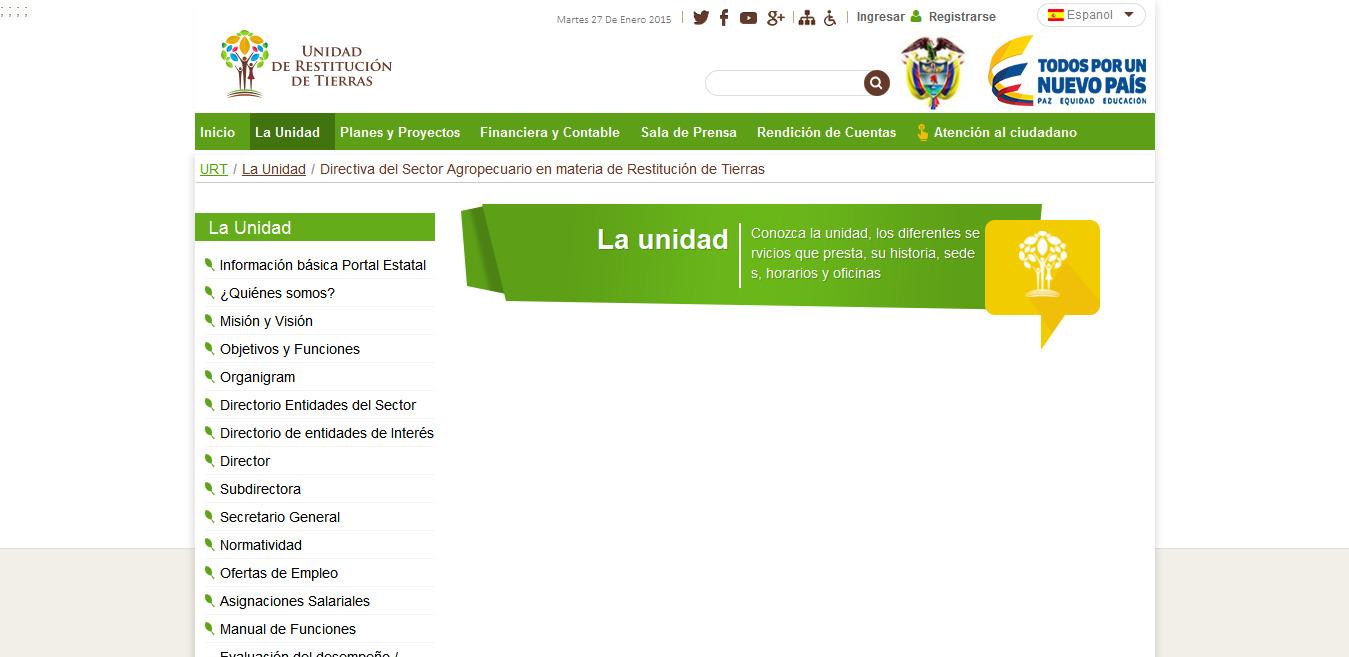 Plan Estratégico Talento HumanoPara el acceso a la sección de Plan Estratégico Talento Humano  el usuario debe dirigirse a la pestaña de La Unidad, luego presionar click en la lista desplegable de la pestaña en  Plan Estratégico Talento Humano, como lo indica la siguiente figura: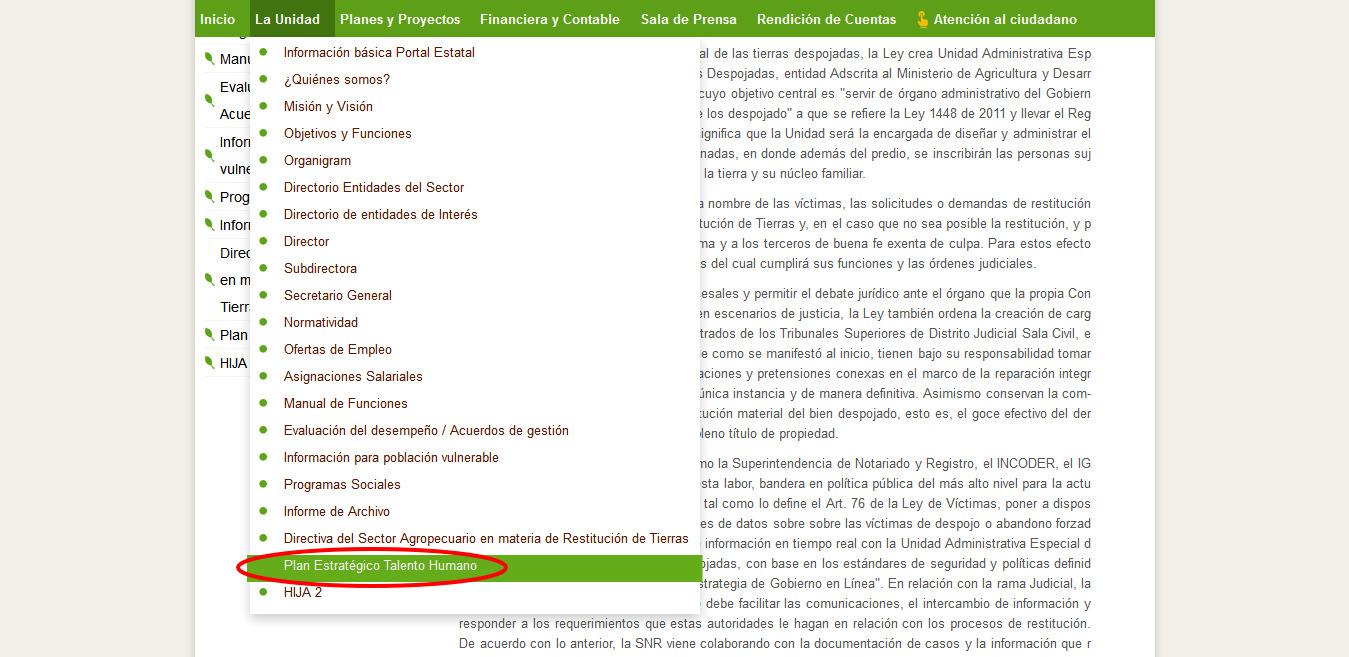 Posteriormente se encuentra en la sección de Plan Estratégico Talento Humano.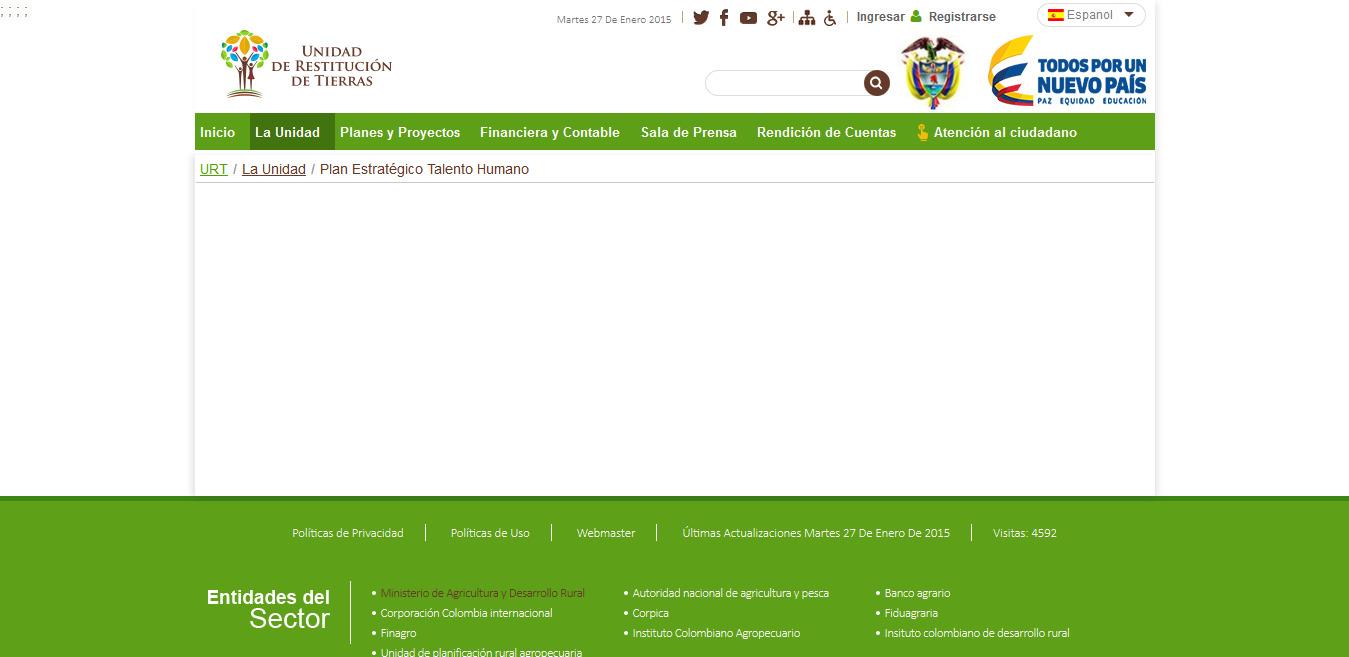 